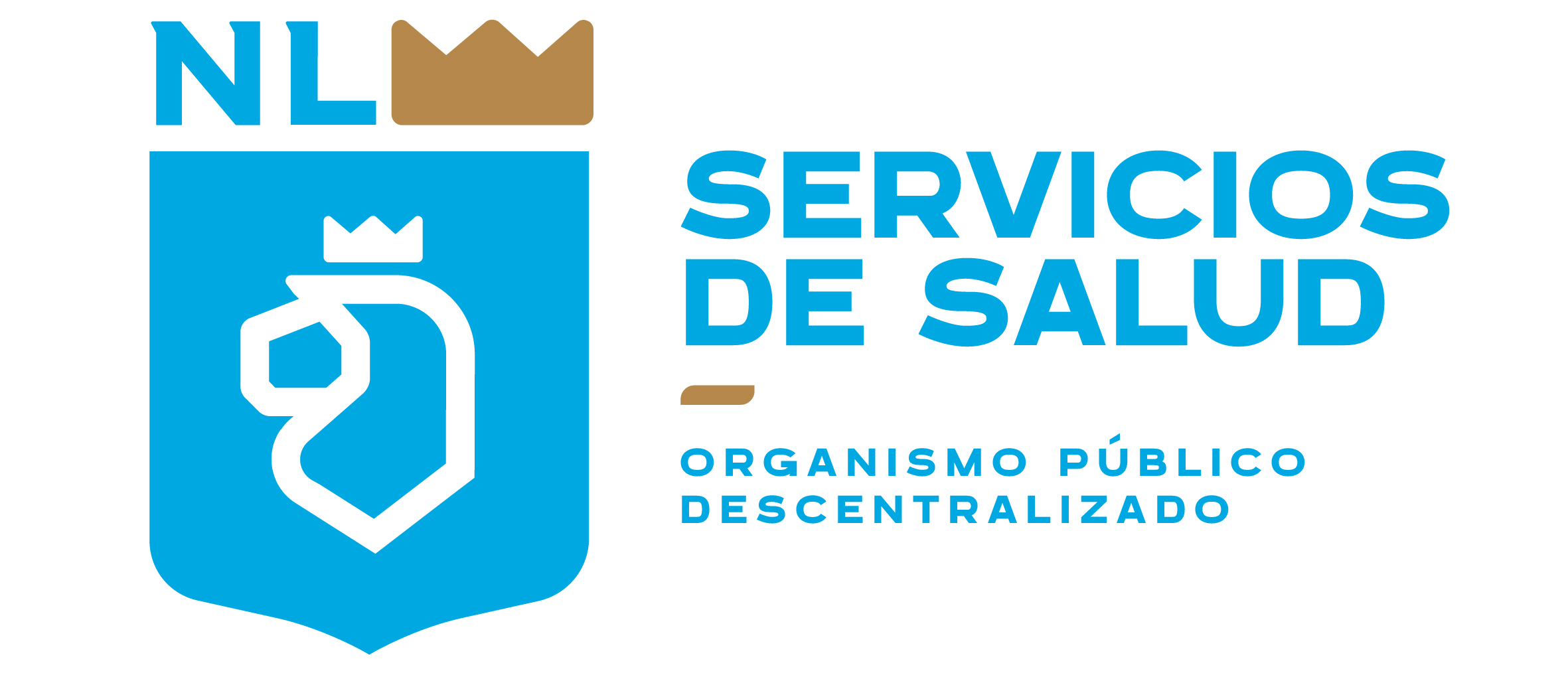 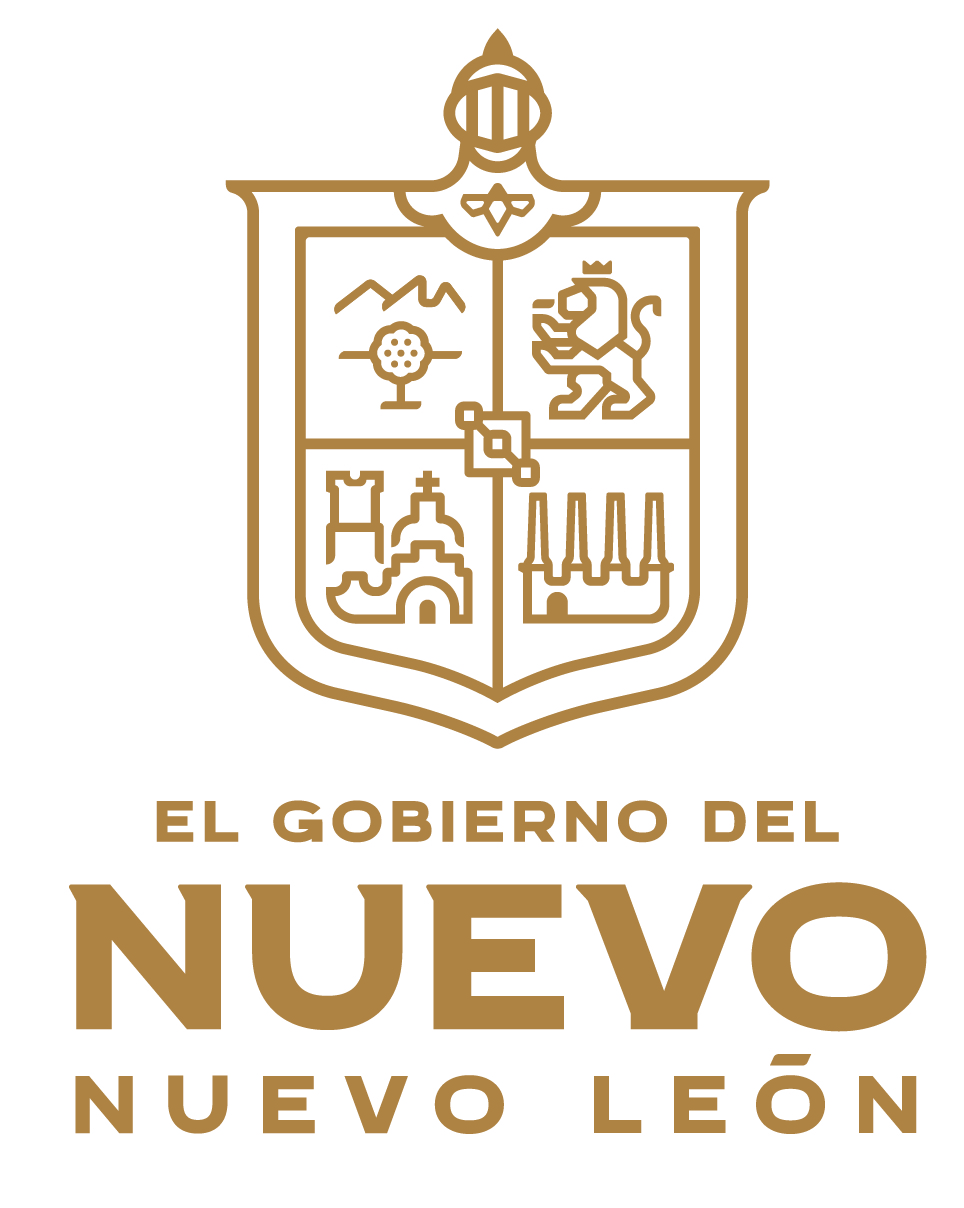 LICITACIÓN PÚBLICA NACIONAL PRESENCIALLP-919044992-N12-2022“VALES DE DESPENSA” BASESEJERCICIO FISCAL 2022INTRODUCCIÓNLas presentes bases señalan el procedimiento de la Licitación Pública Nacional Presencial No. LP-919044992-N12-2022; así mismo describe el suministro de “VALES DE DESPENSA” que Servicios de Salud de Nuevo León, Organismo Público Descentralizado requiere para cubrir las necesidades de diversas unidades aplicativas, el procedimiento del concurso, las condiciones generales de contratación, la forma en que se llevará a cabo el procedimiento de entrega de la documentación requerida.Para los efectos de estas bases a Servicios de Salud de Nuevo León, Organismo Público Descentralizado, en lo sucesivo se le denominará la Convocante.	PRESENTACIÓN	El Gobierno del Estado de Nuevo León, a través de los Servicios de Salud de Nuevo León, Organismo Público Descentralizado, en cumplimiento con lo establecido en los Artículos 1 fracción VI, 5, 25, 29 fracción I, 31, y demás relativos de la Ley de Adquisiciones, Arrendamientos y Contratación de Servicios del Estado de Nuevo León, Artículo 59 del  Reglamento de la Ley de Adquisiciones, Arrendamientos y Contratación de Servicios del Estado de Nuevo León, Artículo 1, 2 fracción XIV de la Ley que Crea el Organismo Público Descentralizado denominado Servicios de Salud de Nuevo León y 19 fracción XV del Reglamento Interior de Servicios de Salud de Nuevo León, O.P.D., en debida concordancia con el Artículo 77 de la Ley de Egresos para el año del 2022, CONVOCA a las personas físicas o morales a participar en la Licitación Pública Nacional Presencial No. LP-919044992-N12-2022 para la adquisición de “VALES DE DESPENSA”.BASESDATOS GENERALES Y DE IDENTIFICACIÓN. Servicios de Salud de Nuevo León, O.P.D., convoca a través de la Dirección Administrativa por conducto de la Subdirección de Recursos Materiales y del Departamento de Adquisiciones, ubicados en el 1° Piso, Matamoros No. 520 Ote, Centro, de Monterrey, Nuevo León, C.P. 64000, Tel.: 81 81 30 70 49.Las bases de la presente Convocatoria podrán obtenerse de manera gratuita a través de la página oficial de Servicios de Salud de Nuevo León, a partir de la fecha de su publicación, en el portal http://saludnl.gob.mx, en la parte inferior, en el apartado “licitaciones”, o en su caso a través del Departamento de Adquisiciones de los Servicios de Salud de Nuevo León, ubicado en el primer piso de la calle Matamoros oriente, No. 520, Zona Centro, en la Ciudad de Monterrey, Nuevo León, en un horario de 9:00 a.m. a 02:00 p.m. La participación de los licitantes para la presente Licitación Pública será de forma Presencial. Será identificada con carácter Nacional. En la presente licitación no se recibirán proposiciones a través de servicio postal o de mensajería.La presente Licitación Pública Nacional Presencial será identificada por el No. LP-919044992-N12-2022.La adquisición de los vales incluidos en esta Convocatoria corresponde al ejercicio fiscal 2022.Las proposiciones, los folletos y anexos técnicos de los vales que se presenten deberán ser en idioma español. En caso de que los últimos sean en idioma diferente, deberán presentarse con traducción simple al español.La adquisición de los vales de despensa que requiere la Convocante se realizará con recursos del tipo de presupuesto 110101, partida 15401, programa 110101, cuenta bancaria No. 1172544550 y del tipo de presupuesto 202102, partida 15401, programa 110101, cuenta bancaria No. 1173947466. Para la presente Licitación ninguna de las condiciones contenidas en estas bases, así como en las propuestas presentadas por los licitantes, podrán ser negociadas.Para el desarrollo de los eventos y menciones en las presentes bases se señala el domicilio de la Dirección Administrativa y de la Subsecretaria de Prevención y Control de Enfermedades, ubicadas en Matamoros No. 520 Ote, 2do. y 3er. piso., Centro de Monterrey, Nuevo León, C.P. 64000.1.1. 	OBJETO Y ALCANCE. DESCRIPCIÓN COMPLETA DE LOS VALES.En el Anexo 1 de estas bases, se describen los Vales de Despensa que requiere la Convocante, conforme a las descripciones, características y cantidades solicitadas, dichas cantidades podrán variar, sin rebasar los presupuestos autorizados.1.1.1.- El Licitante ganador proporcionará los Vales de Despensa, conforme a lo establecido en el Anexo 1 de estas bases y de acuerdo a su propuesta técnica presentada, la que será evaluada por el Comité Técnico que designe la Convocante. 1.1.2.- Para los VALES DE DESPENSA, el licitante deberá proporcionar en su propuesta técnica una muestra física del vale que oferta y que permita corroborar las medidas de seguridad y en forma impresa y electrónica, la relación de los comercios adheridos al sistema de vales de despensa de la compañía oferente (debe incluir domicilio y número telefónico), así como la copia de los convenios establecidos con dichos negocios y/o carta bajo protesta de decir verdad que los vales que proporcione, en el caso que resulte con adjudicación, se pueden canjear en los comercios de dicha relación; así como anexar trípticos originales. Además, se requiere que los Vales de Despensa se puedan canjear en los 51 municipios que forman parte del Estado de Nuevo León, lo anterior en virtud de que en los referidos municipios, la Convocante cuenta con unidades a las que están adscritos personal de la misma.1.1.3.- Para la partida de VALES DE DESPENSA, el Licitante ofertará en su propuesta técnica las fajillas en forma de chequera de acuerdo a su propuesta técnica y a las cantidades establecidas en el Anexo 1.Las propuestas serán evaluadas por el Comité que designe la Convocante.1.1.4.- La adjudicación será por paquete; por lo que los licitantes participantes deberán cotizar el total del volumen requerido para todas las partidas que aparecen en el anexo 1. La Convocante se reserva el derecho de rechazar todas las partidas presentadas, si no cumple con este punto.1.1.5.- Las facturas que resulten de la entrega de los vales de despensa, deberán estar selladas y firmadas por el encargado de la recepción de las fajillas de Vales de Despensa y por el Subdirector de Recursos Humanos. La unidad aplicativa posterior a la revisión de dicha factura deberá enviarla al área de Recursos Financieros de la Convocante para su trámite correspondiente.1.1.6.- Período de Vigencia de los Vales. El período de vigencia de los Vales de Despensa, objeto de este concurso será de doce meses, que contará a partir de la fecha de recepción, sin embargo el licitante que resulte adjudicado, se obligará al intercambio de los Vales que no se hayan canjeado durante este período sin costo alguno para la Convocante. 1.1.7.- Los licitantes deberán cumplir con las normas de calidad (Normas Oficiales Mexicanas, Normas Mexicanas o las Normas de Referencia Aplicables), debiendo enunciarlas, cuyo cumplimiento sea aplicable para demostrar que los vales a los que hace referencia la presente convocatoria, cumplen con los estándares de calidad o unidades de medida requeridas.1.1.8.- La contratación que derive de la presente convocatoria, está sujeta a la indicación de cantidades previamente determinadas y especificadas en el Anexo 1 de las presentes bases.1.1.9.- Para la presente convocatoria la totalidad de los vales serán objeto del contrato a adjudicarse a “un solo licitante”.1.1.10.- El licitante ganador está obligado a proporcionar en tiempo y forma, la información que en su momento se le requiera por parte de la Contraloría y Transparencia Gubernamental del Estado y/o el órgano de control interno, a través de auditorías, visitas o inspecciones que se practiquen de conformidad con el artículo 78 de la Ley de Adquisiciones, Arrendamientos y Contratación de Servicios del Estado de Nuevo León y del 120 del Reglamento de la misma ley.1.1.11.-  La convocante hará la solicitud del servicio en el formato de “orden de envío”, debidamente foliado y estableciendo en éste el lugar y la fecha de entrega, dicho formato será firmado por el responsable de la recepción y recabando el acuse de recibo con firma y fecha por parte del licitante ganador, lo anterior se tomará en cuenta por el responsable de su recepción para el cálculo y elaboración de sanción por el atraso en la entrega.  En caso de que no se cumpla lo señalado en este punto, no se procederá con el trámite de pago.1.1.12.-  Para las “órdenes de envío” de las cuales el o los licitantes ganadores no remitan acuse de recibo o no se tenga respuesta alguna por parte de estos, será tomada en cuenta por las unidades aplicativas, como fecha de recepción el día siguiente en que se emite la orden de envío, para el cálculo y elaboración de sanción por el atraso en la prestación del servicio.1.2. PERÍODO Y LUGAR DE ENTREGA DE LOS VALES.1.2.1.- Período de entrega de los vales: Las fajillas de Vales de Despensa se entregarán de la siguiente manera:En la primera fase, se entregarán del 19 al 29 de abril de 2022, de la siguiente manera:En la segunda fase, la entrega se hará mensual durante los meses de mayo a diciembre, dentro de los primeros 5 días de cada mes, por las siguientes cantidades:1.2.2.- Lugar de entrega de los vales: La entrega de los de Vales de Despensa, se hará en la Subdirección de Recursos Humanos, ubicado en Matamoros oriente, No. 520, primer piso, Centro, Monterrey, N. L., C.P. 64000.1.3. VIGENCIA DE LOS VALES.El período de vigencia de los Vales de Despensa objeto de este concurso será de mínimo 12 meses, que contará a partir de la fecha de recepción, sin embargo los licitantes que resulten adjudicados, se obligarán al intercambio de los Vales que no se hayan canjeado durante este período.1.4. DEVOLUCIONES:La Convocante podrá hacer devoluciones cuando se comprueben deficiencias en la calidad de los Vales entregados, imputables al licitante ganador, en caso de que se dé este supuesto, la compañía deberá de reponerlos en un término de 5 horas.Así mismo, en el caso de que en la convocante existan vales de despensa no entregados o reclamados por el personal beneficiado, el licitante ganador quedará obligado a recibir la devolución de vales que ésta le efectúe y a reintegrarle los recursos respectivos.REQUISITOS DE INSCRIPCIÓN QUE DEBERÁ PRESENTAR QUIEN DESEE INSCRIBIRSE Y PARTICIPAR EN EL CONCURSO.AL MOMENTO DE LA INSCRIPCIÓN  LOS INTERESADOS DEBERÁN ENTREGAR LA SIGUIENTE DOCUMENTACIÓN Y CD O USB QUE CONTENGA TODOS LOS DOCUMENTOS EN FORMATO DE WORD, PDF O EXCEL:Información sobre la compañía Anexo 8 de las bases;  se deberá anexar copia simple legible de todas las actas, reformas y poderes.Monto de ventas totales del Ejercicio Fiscal 2020: deberá acreditarse con la declaración correspondiente al ejercicio fiscal del 2020; o con los estados financieros presentados ante las Secretaría de Hacienda y Crédito Público, auditados y/o dictaminados por Contador Público externo autorizado por la Secretaría de Hacienda y Crédito Público, correspondiente al ejercicio fiscal del 2020.Así mismo deberán de presentar carta bajo protesta de decir verdad, firmada por el representante legal, en donde manifiesten que la documentación entregada contiene las cantidades correctas y que el monto de ventas totales mínimas requeridas no tiene alteración alguna.Escrito simple en el cual manifieste, bajo protesta de decir verdad de estar al corriente en el cumplimiento de Obligaciones Estatales y Federales, en lo relativo al pago de impuestos.Para dar cumplimiento a lo dispuesto en el Artículo 49, Fracción IX de la Ley De Responsabilidades Administrativas del Estado De Nuevo León, escrito de manifestación bajo protesta de decir verdad que no desempeña empleo, cargo o comisión en el servicio público o, en su caso, que a pesar de desempeñarlo, con la formalización del contrato correspondiente, no se actualiza un Conflicto de Interés; para el caso de personas morales, deberá ser firmado por el representante legal y por aquellos socios o accionistas que ejercen control sobre una sociedad, siendo administradores o  quienes formen parte del consejo de administración, o bien conjunta o separadamente, directa o indirectamente, mantengan la titularidad de derechos que permitan ejercer el voto respecto de más del cincuenta por ciento del capital, tengan poder decisorio en sus asambleas, estén en posibilidades de nombrar a la mayoría de los miembros de su órgano de administración o por cualquier otro medio tengan facultades de tomar las decisiones fundamentales de dichas personas morales, acompañado de copia simple de identificación oficial vigente por ambos lados de cada uno de ellos (Anexo 8-A).Constancia del curso de prevención y concientización sobre las faltas administrativas y hechos de corrupción, a la cual se deberá anexar un documento signado por el representante legal en el que manifiesten bajo protesta de decir verdad estar plenamente conscientes de la prevención y sanción de las citadas irregularidades.Registro vigente en el Padrón de Proveedores de Gobierno del Estado, o el vínculo electrónico donde aparezca dicho padrón o certificado de registro en el padrón; en caso de no presentar este requisito, sus proposiciones estarán condicionadas al registro en el Padrón a más tardar a la fecha del fallo correspondiente. Lo anterior de conformidad con lo dispuesto en los Artículos 24 de la Ley de Adquisiciones, Arrendamientos y Contratación de Servicios del Estado de Nuevo León y 22, 36 y 58 de su Reglamento.Cédula de Identificación Fiscal, Registro Federal de Contribuyentes, comprobante de domicilio fiscal actualizado y el del establecimiento donde realicen sus principales operaciones en caso de ser diferente al domicilio fiscal, nombre de los apoderados, representantes y socios, poderes en los que consten a las personas que se les delega actos de administración. Tratándose de Personas Físicas: Deberá acreditar su personalidad a través de: Constancia de alta en la Secretaría de Hacienda y Crédito Público, identificación oficial con fotografía, acta de nacimiento o en su caso de naturalización y comprobante de domicilio fiscal actualizado y el del establecimiento donde realicen sus principales operaciones en caso de ser diferente al domicilio fiscal. Los Licitantes que resulten adjudicados, previo a la firma de los contratos, deberán exhibir original para su cotejo y copia simple de los documentos a que se hace alusión en el formato que se integra como anexo 8.Los interesados deberán acudir a solicitar su inscripción en el Departamento de Adquisiciones ubicado en Matamoros 520 oriente, primer piso, Centro de la Ciudad, Monterrey, Nuevo León, C.P. 64000, Tel.: 81 81 30 70 49, desde el día de publicación de la Convocatoria  y hasta un día hábil previo al acto de presentación y apertura de proposiciones de 9:00 a 14:00 horas; cualquier persona podrá asistir a los diferentes actos de la licitación en calidad de observador, sin necesidad de adquirir las bases, registrándose previamente antes del inicio de cada uno de ellos,  lo anterior de conformidad con el Artículo 31 fracción XXIII de la Ley.3.	FORMA DE PRESENTACIÓN Y DOCUMENTOS ESENCIALES QUE DEBERÁ DE CONTENER EL SOBRE TÉCNICO.ASPECTOS GENERALES DE LAS PROPUESTAS:Idioma de las Propuestas.- La propuesta técnica y propuesta económica que prepare el Licitante y toda la correspondencia y documentos relativos deberán redactarse en idioma español; en todo caso, cualquier material impreso que proporcione el Licitante a la Convocante podrá estar en otro idioma a condición de que venga acompañado de su correspondiente traducción al español, la cual prevalecerá para los efectos de interpretación de las propuestas.Presentación de las Propuestas.- El Licitante presentará en original todos los documentos y cartas que integren sus propuestas técnica y económica en papel membretado de su empresa, llenado a máquina o computadora y firmado por el representante legal, en el formato anexo a las bases expedido por la Convocante. Cada uno de los documentos que integren la proposición y aquéllos distintos a ésta, deberán estar foliados en todas y cada una de las hojas que los integren, así mismo las propuestas deberán ser firmadas autógrafamente en la última hoja del documento que conformen cada una de dichas propuestas técnicas y económicas, esto de conformidad con el Artículo 74, fracción XIV y XV del Reglamento de la Ley de Adquisiciones, Arrendamientos y Contratación de Servicios del Estado de Nuevo León.Costos de preparación de Propuestas. El (los) licitante(s), sufragará(n) todos los costos relacionados con la preparación y presentación de su(s) propuesta(s), liberando de cualquier responsabilidad a la Convocante por dicho concepto, por lo que la Convocante no devolverá dichos costos, cualquiera que sea el resultado de la presente licitación.PRESENTACIÓN DE LAS PROPUESTAS. El Licitante deberá presentar dos sobres cerrados, rotulados con el nombre del licitante y con la indicación de la licitación en que participa, así como de la propuesta que contiene (técnica o económica), dentro de dichos sobres deberá presentar en uno de ellos su propuesta técnica y en el otro sobre su propuesta económica, conforme a los formatos anexos a las bases, en los cuales se señalan los requisitos solicitados. La Convocante se reserva el derecho de evaluar cada una de las propuestas presentadas, verificando que cumpla con todas y cada una de las indicaciones contenidas en los formatos que para tal efecto, se anexan.Las propuestas técnica y económica, así como todos los anexos incluidos dentro del sobre técnico y económico, deberán estar dirigidas al Director Administrativo de Servicios de Salud de Nuevo León, contener firma autógrafa del representante legal de la compañía en todos los documentos; la falta de presentación, omisión o incumplimiento de cualquiera de los requisitos y documentos antes señalados será motivo de rechazo de sus propuestas.EL SOBRE DE PROPUESTA TÉCNICA DEBERÁ CONTENER:ANEXO 12. Cédula de entrega de documentos.Identificación oficial vigente de quien firma las proposiciones, quien deberá contar con facultades de administración y/o dominio, o poder especial para actos de licitación pública.Currículum de la empresa, donde manifieste la capacidad técnica, describiendo la infraestructura administrativa, la descripción de las instalaciones, maquinaria y equipos de impresión, y demás elementos técnicos necesarios para el objeto de la presente convocatoria, su metodología y la experiencia comprobable en ventas de vales de despensa, así como una relación de las principales operaciones de ventas de los últimos 12 meses en donde compruebe contar como mínimo por dicho tiempo realizando las actividades relacionadas a la presente Convocatoria.Propuesta Técnica conforme al formato anexo 2 de las bases. Carta bajo protesta de decir verdad que cuenta con la capacidad de suministrar los vales con los requerimientos establecidos en estas bases. Muestra física del vale que oferta y que permita corroborar las medidas de seguridad.En forma impresa y electrónica la relación de los comercios adheridos al sistema de vales de despensa de la compañía oferente (debe incluir domicilio y número telefónico), así como la copia de los convenios establecidos con dichos negocios y/o carta bajo protesta de decir verdad que los vales que proporcione, en el caso que resulte con adjudicación, se pueden canjear en los comercios de dicha relación; así como anexar trípticos originales. Además, se requiere que los Vales de Despensa se puedan canjear en los 51 municipios que forman parte del Estado de Nuevo León, lo anterior en virtud de que en los referidos municipios, la Convocante cuenta con unidades a las que están adscritos personal de la misma. “En caso de que el licitante tenga cobertura en otros Estados, se solicita que solo se incluya la relación de comercios  en el Estado de Nuevo León”.Cd o USB que contenga el total de los documentos incluidos en el sobre técnico en formato pdf, word o excel.Deberá presentar carta original en papel preferentemente con membrete, en la que manifieste que es fabricante o distribuidor y garantiza el abasto suficiente para cumplir con las adjudicaciones que se deriven en esta Licitación Pública Nacional Presencial No. LP-919044992-N12-2022, de acuerdo a las condiciones establecidas en las presentes bases; deberá contener firma autógrafa y mencionar el número de la presente licitación, enlistar el número de partida, clave, descripción y cantidad ofertada.ANEXO 4. Carta de presentación de proposiciones.ANEXO 6. Declaración de no encontrarse en alguno de los supuestos establecidos en los Artículos 37 y 95 de la Ley y Artículo 38 del Reglamento de la Ley de Adquisiciones, Arrendamientos y Contrataciones de Servicios del Estado de Nuevo León, Declaración de integridad y Certificado de Determinación Independiente de Propuesta.ANEXO 7. Escrito en el que manifieste bajo protesta de decir verdad, que es de nacionalidad mexicana y, además manifestará que los servicios que oferta y prestará en caso de resultar adjudicado, serán producidos en México y cuentan por lo menos con un cincuenta por ciento de contenido nacional. Asimismo, manifestará que en caso de que la Secretaría de Economía lo solicite, le proporcionará la información que permita verificar que los bienes ofertados son de producción nacional y cumplen con el porcentaje de contenido nacional requerido. Lo anterior de acuerdo a lo establecido en las Reglas para la Determinación, Acreditación y Verificación del Contenido Nacional de los bienes que se ofertan y entregan en los Procedimientos de Contratación, así como para la aplicación del Requisito de Contenido Nacional en la Contratación de Obras Públicas, que celebren las dependencias y entidades de la Administración Pública Federal, publicadas en el Diario Oficial de la Federación el 14 de octubre de 2010.ANEXO 10. Escrito firmado por el representante o apoderado legal en la que manifiesten que por su conducto, no participan en el procedimiento de contratación, personas físicas o morales que se encuentren inhabilitadas por resolución de la S.F.P., en los términos de la Ley, con el propósito de evadir los efectos de la inhabilitación.ANEXO 11. Escrito a que hace referencia a la Estratificación de Micro, Pequeña o Mediana empresa.Certificado  o escrito bajo protesta de decir verdad de que cumplen con las Normas Oficiales Mexicanas o las Normas Mexicanas o Normas Internacionales aplicables y en el que manifieste que los servicios que oferte cumplen con la legislación sanitaria vigente, para las partidas y renglones que aplica, y con las Normas Oficiales Mexicanas, las Normas Mexicanas y a falta de éstas, con las Normas Internacionales.Escrito de manifestación bajo protesta de decir verdad de no encontrarse en situación de mora, respecto al cumplimiento de otros contratos con cualquier sujeto obligado, de conformidad al Artículo 38, fracción I del Reglamento de la Ley.Escrito indicando que en caso de violaciones en materia de derechos inherentes a la propiedad intelectual asumirán la responsabilidad correspondiente.Documentos que acrediten encontrarse al corriente en el cumplimiento de sus obligaciones fiscales, tanto federales como estatales y municipales, de acuerdo a lo señalado en el Artículo 33 Bis del Código Fiscal del Estado de Nuevo León, siendo los siguientes: el documento actualizado y vigente expedido por el S.A.T., en el que se emita opinión positiva y vigente sobre el cumplimiento de sus obligaciones fiscales, Comprobante del último pago de: Impuesto sobre Nóminas, Refrendo y/o Tenencia de los vehículos de su propiedad e Impuesto predial del domicilio fiscal del licitante, éste último en caso de ser propietario.Carta mediante la cual manifieste que su giro comercial comprende la venta de los bienes y/o servicios a que se refiere el anexo 1 de esta convocatoria.Escrito der manifestación bajo protesta de decir verdad de no mantener una relación personal, familiar o de negocios con Servidores Públicos con facultad de decisión que intervenga en cualquier etapa del procedimiento respecto a la adquisición de la presente Convocatoria, así como manifestación de que en caso de resultar adjudicado, del contrato no resultará ningún beneficio para el servidor público, su cónyuge o parientes consanguíneos hasta el cuarto grado, por afinidad o civiles hasta el segundo grado, o para terceros con el que tenga relaciones profesionales, laborales o de negocios, o para socios o sociedades de las que el servidor púbico o las personas antes referidas formen o hayan formado parte durante los dos años previos a la fecha de celebración del procedimiento de contratación que resulte de la presente convocatoria.Para el caso del(los) PARTICIPANTE(s) que opte(n) por la presentación conjunta de propuestas, de conformidad con los Artículos 36 de la Ley de Adquisiciones, Arrendamientos y Contratación de Servicios del Estado de Nuevo León y 76 de su Reglamento, deberán cumplir con lo siguiente: Deberá(n) celebrar entre todas las personas que integran la agrupación, un convenio en los términos de legislación aplicable, en el que se establecerán con precisión los aspectos siguientes.- Nombre, domicilio y Registro Federal de Contribuyentes de las personas integrantes, identificando, en su caso, los datos de las escrituras públicas con las que se acredita la existencia legal de las personas morales, y de haberlas, sus reformas y modificaciones así como el nombre de los socios que aparezcan en éstas; Las personas que integran la agrupación deberán celebrar en los términos de la legislación aplicable el convenio de propuesta conjunta, en el que se establecerán con precisión los aspectos siguientes.- Nombre, denominación o razón social, domicilio y clave de inscripción en el Registro Federal de Contribuyentes de las personas integrantes, señalando, en su caso, los datos de los instrumentos públicos con los que se acredite la existencia legal de las personas morales y, de haberlas, sus modificaciones; Nombre y domicilio de los representantes de cada una de las personas agrupadas que comparecen a celebrar el contrato de propuestas conjuntas, señalando, en su caso, los datos de los documentos con los que acrediten las facultades de representación; Designación de un representante común, otorgándole poder amplio y suficiente, para atender todo lo relacionado con la proposición y con el procedimiento de la Licitación; Descripción de las partes objeto del contrato que corresponderá cumplir a cada persona integrante, así como la manera en que se exigirá el cumplimiento de las obligaciones, y; Estipulación expresa de que cada uno de los firmantes quedará obligado junto con los demás integrantes, ya sea en forma solidaria o mancomunada, según se convenga, para efectos del procedimiento de contratación y del contrato, en caso de que se les adjudique el mismo. En caso de que no participen en propuestas conjuntas deberá manifestarlo por escrito bajo protesta de decir verdad.EL SOBRE DE PROPUESTA ECONÓMICA DEBERÁ CONTENER:ANEXO 3.CD o USB que contenga el desglose de la oferta económica en formato Excel, únicamente para agilizar la conducción y desarrollo del evento.Monto de ventas totales del Ejercicio Fiscal 2020: deberá acreditarse con la declaración correspondiente al ejercicio fiscal del 2020; o con los estados financieros presentados ante las Secretaría de Hacienda y Crédito Público, auditados y/o dictaminados por Contador Público externo autorizado por la Secretaría de Hacienda y Crédito Público, correspondiente al ejercicio fiscal del 2020, demostrando su capacidad financiera mediante la comprobación de que las ventas totales son de por lo menos el 50% de su oferta económica que presente a la convocatoria. Incluir acuse de recepción de dicha declaración o en su caso la cadena original o estados financieros dictaminados fiscalmente emitidos por un Contador Público registrado ante la Secretaría de Hacienda y Crédito Público, acreditando su personalidad mediante cédula profesional y registro ante la SHCP. Así mismo deberán de presentar carta bajo protesta de decir verdad, firmada por el representante legal, en donde manifiesten que la documentación entregada, referente a este requisito, contiene las cantidades correctas y que el monto de ventas totales mínimas requeridas no tiene alteración alguna.3.1. Cartas de: Aceptación de Bases, Junta de Aclaraciones, Validez de la propuesta y Cumplimiento de Obligaciones Estatales y Federales.Los Licitantes del concurso deberán presentar por separado y fuera del sobre, en el acto de presentación y apertura de propuestas las siguientes cartas: Una de aceptación de las bases, junta de aclaraciones y validez de propuesta, en donde manifiesten, bajo protesta de decir verdad, que han revisado y analizado cada uno de los puntos que contienen las bases del concurso, que los conocen y están de acuerdo con las mismas y que no se tienen reclamaciones o dudas en torno a las mismas, así como que conoce el resultado de la Junta de Aclaraciones y está conforme con el contenido del acta levantada al efecto, además contendrá la validez obligatoria de su propuesta por 30 días contados a partir del día siguiente al acto de apertura de propuesta económica; Y otra de Cumplimiento de Obligaciones Estatales y Federales, en lo relativo al pago de impuestos.Dichas cartas serán dirigidas al Director Administrativo de Servicios de Salud de Nuevo León, O.P.D.; por lo que la omisión o incumplimiento de cualquiera de los requisitos y documentos antes señalados, faculta de pleno derecho a la Convocante a rechazar cualquier propuesta sin darle lectura.3.2. Forma de presentación de las Propuestas Técnica y Económica y documentos esenciales que deberán de contener los sobres.En el caso de que comparezca en los actos de presentación y apertura de proposiciones técnicas, así como de fallo técnico, apertura económica y fallo persona distinta a la que firma las proposiciones, bastará con que presente un escrito (Carta Poder) en el que su firmante manifieste, bajo protesta de decir verdad, que cuenta con facultades suficientes para comprometerse por la persona que representa.El Licitante deberá presentar en sobres cerrados, su propuesta técnica y económica, rotulados con el nombre del Licitante y con la indicación del concurso en que participa, así como del tipo de propuesta que contiene, dentro de los cuales deberá presentar en un sobre su propuesta técnica y en otro sobre su propuesta económica, conforme al formato anexo a las bases, en el cual señalan los requisitos solicitados. La Convocante se reserva el derecho de evaluar cada una de las propuestas presentadas, verificando que cumpla con todas y cada una de las indicaciones solicitadas y de acuerdo a los formatos que para tal efecto se anexan. Al momento de entregar sus sobres, el licitante, deberá entregar las cartas a que hace referencia en punto 3.1 de estas bases, fuera de los sobres.Las propuestas económicas serán cotizadas en Pesos Mexicanos.Las propuestas técnicas y económicas, así como todos los anexos, deberán contener firma autógrafa del representante legal de la compañía en todos los documentos.3.3. Procedimiento a seguir en el acto de presentación y apertura de Propuestas Técnicas y acto de Apertura Económicas.Se iniciará en la fecha, lugar y hora señalados en estas bases; el acto será público, pero sólo participarán los Licitantes.Se procederá a pasar lista de asistencia, acreditando su representación los concursantes o sus representantes al ser nombrados entregarán sus propuestas e identificarse con Pasaporte o Credencial de Elector.Recabada toda la documentación, se procederá a la apertura de los sobres de las propuestas técnicas en el orden en que se recibieron: se verificará que hayan sido entregados todos los documentos solicitados y que éstos satisfagan los requisitos establecidos para el concurso.Aquellas propuestas que no contengan los documentos y datos relevantes que hayan sido fijados como esenciales para su revisión correspondiente, serán rechazadas.En el Acto de apertura económica el representante de la Convocante que presida el acto, dará lectura al importe de las propuestas que cubran los requisitos exigidos.Los Licitantes, que asistieren, y el servidor público que designe la convocante, rubricarán las partes de las propuestas técnicas presentadas que previamente haya determinado la Convocante en las bases de la licitación, las que para estos efectos constarán documentalmente, así como los correspondientes sobres cerrados que contengan las propuestas económicas de los Licitantes, incluidos los de aquellos cuyas propuestas técnicas hubieren sido desechadas, quedando en custodia de la propia Convocante, quien de estimarlo necesario podrá señalar nuevo lugar, fecha y hora en que se dará apertura a las propuestas económicas.Se levantará acta correspondiente en la que se harán constar las proposiciones recibidas, sus montos totales, así como las que hubieren sido rechazadas y las causas por las que no se aceptaron, así como en cada una de las etapas de los eventos y en la que se dará a conocer el fallo, el día y hora señalados en estas bases, esto de conformidad con lo dispuesto en el Artículo 35 de la Ley de Adquisiciones, Arrendamientos y Contratación de Servicios del Estado de Nuevo León y 74 de su reglamento.Las actas serán firmadas por todos los participantes y se entregará a cada uno de ellos una copia de la misma. Si no se recibe propuesta alguna o todas las propuestas fueren desechadas, se declarará desierto el concurso, levantándose el acta correspondiente y en su caso, se procederá a expedir nueva convocatoria.4. DERECHOS DE LA CONVOCANTE.La Convocante se reserva el derecho de verificar toda la información proporcionada por los Licitantes en cualquier momento de la licitación o posterior a ella y para el caso de que la misma no cumpla con la Ley de Adquisiciones, Arrendamientos y Contratación de Servicios del Estado de Nuevo León, o lo establecido dentro de las presentes bases y acuerdos derivados de la junta de aclaraciones, se procederá a rechazar la propuesta o propuestas respectivas, toda vez que la omisión o incumplimiento de cualquiera de los requisitos y documentos señalados como esenciales, faculta de pleno derecho a la Convocante a rechazar cualquier propuesta.No se recibirán ofertas extemporáneas, sólo se recibirán dentro del acto de recepción y apertura de propuestas, las presentadas en la forma y términos señalados en las presentes bases, así como en la parte conducente de la convocatoria de este concurso.Iniciado el acto de presentación y apertura de proposiciones, los Licitantes no podrán modificar su propuesta. Durante el procedimiento de licitación no se admitirá ningún tipo de negociación con los Licitantes y solo se aceptará una sola propuesta por licitante.5. COMPROBACIÓN POR PARTE DE LA CONVOCANTE.Inspecciones. La Convocante se reserva el derecho de visitar el local de los Licitantes durante el desarrollo del concurso para verificar la información proporcionada por los mismos. Asimismo, tendrá el derecho de visitar las instalaciones del Licitante ganador para constatar que se garantice el adecuado y oportuno suministro de los bienes objeto del contrato.6. CESIÓN DE DERECHOS.Los derechos y obligaciones que deriven del contrato asignado al licitante ganador, solo podrán ser subcontratados o cedidos cuando existan causas justificadas o riesgos que puedan acarrear consecuencias graves y el licitante ganador los haga del conocimiento oportunamente; no omitiendo mencionar que en ningún caso, la contratación o la cesión será superior al cincuenta por ciento del valor contratados.7. PERÍODO DE GARANTÍA DE LOS BIENES.El período de garantía de los bienes, será como mínimo de doce meses, sin perjuicio de que se haga efectiva la garantía de cumplimiento, por incumplimiento del Concursante que resulte adjudicado.8. ASPECTOS ECONÓMICOS.8.1. Forma de Pago.El pago de los vales adquiridos en el presente concurso se realizará en Pesos Mexicanos dentro de los 10 (diez) días naturales siguientes a la presentación de la factura en el área de Recursos Financieros de este Organismo y debidamente validada por el área encargada de su recepción.  Las facturas que resulten del suministro de los vales, serán a nombre de Servicios de Salud de Nuevo León, O.P.D, con domicilio en Matamoros oriente, No. 520, Monterrey, N.L. C.P. 64000, R.F.C. SSN970115QI9, deberán estar selladas y firmadas por el encargado de la recepción de los vales y por el Subdirector de Recursos Humanos, dicha factura deberá especificar el número del contrato que se desprenda. La unidad aplicativa posterior a la revisión de dicha factura deberá enviarla al área de Recursos Financieros de la Convocante para su trámite correspondiente.El licitante que resulte adjudicado deberá cumplir con la regla I.2.7.1.1 de Almacenamiento de CFDI emitida por el Servicio de Administración Tributaria (SAT), misma que establece que para los efectos de los artículos 28, fracción I, primer párrafo y 30, cuarto párrafo del CFF, los contribuyentes que expidan y reciban CFDI, deberán almacenarlos en medios magnéticos, ópticos o de cualquier otra tecnología, en su formato electrónico XML.La Convocante se deslinda del pago de las facturas que no sean presentadas para su pago antes de 90 días posteriores a la fecha de recibo en las Unidades a las que van destinados los bienes, salvo caso justificado a consideración de la Convocante. En caso de no presentarse la factura en dicho periodo la Convocante no estará obligada a la devolución de los bienes ni a cubrir gasto alguno. Las condiciones y forma de pago podrán variar, y si las hubiere, dichas modificaciones estarán sujetas a las Leyes, Normas, Reglamentos o Directrices aplicables que señale el Gobierno Federal, a través de la Secretaría de Hacienda y Crédito Público.La liquidación total de los bienes no significará la aceptación de los mismos, por lo tanto la convocante se reserva expresamente el derecho de reclamar los vicios ocultos, insumos faltantes o el pago de lo indebido.La convocante se reserva la potestad de efectuar modificaciones al proceso de pago.Por lo anterior expuesto se informa a los proveedores que deberán de dirigirse a la Subdirección de Recursos Financieros, para los trámites de adhesión al programa de Cadenas Productivas; por lo que deberán de tomar en cuenta estas disposiciones.8.2. Precio.El instrumento que se celebre será con la condición de precio fijo, por lo que no se reconocerá incremento alguno en los precios ofertados de sus propuestas.El licitante ganador que resulte con adjudicación, se obliga a respetar el precio fijo, en el supuesto de que las Unidades Aplicativas de la Convocante realicen compras directas, cuando se presenten circunstancias especiales o se establezcan programas que hagan necesaria la contratación de los servicios que estén comprendidos dentro de las necesidades objeto de la presente licitación.9. PENA CONVENCIONAL (SANCIÓN).Se aplicará una pena convencional (Sanción) del 4% por cada día hábil de retraso sobre el monto de la entrega de los bienes, que se efectuare fuera del plazo establecido. El cual no excederá el monto de la Garantía de cumplimiento del contrato.En el supuesto de que se requiera la aplicación de la Pena Convencional, el Administrador o su equivalente de cada unidad aplicativa, dirección, subdirección o departamento, deberá elaborar el cálculo de dicha pena y hacerlo del conocimiento del Concursante, así como también remitirlo a la Subdirección de Recursos Financieros.La penalización por el retraso en la entrega de los bienes, contara a partir del día siguiente del plazo de vencimiento de la realización del mismo. La penalización será de manera proporcional al importe de la garantía de cumplimiento.  En las operaciones en que se pactare ajuste de precios, la penalización se calculará sobre el precio ajustado.Las penas se harán efectivas descontándose de los pagos que la Convocante tenga pendientes de efectuar al concursante ganador, mediante nota de crédito sobre la factura o en su caso éste efectuará el pago correspondiente en las oficinas de Recursos Financieros de la Convocante, independientemente de que la Convocante opte por hacer efectiva la garantía otorgada por el concursante ganador hasta por el monto de las sanciones no cubiertas.Será responsabilidad del proveedor que resulte con adjudicación, abastecer todas las necesidades que requiera la unidad en los tiempos establecidos; en los casos que no surtan de acuerdo a lo requerido, la Convocante tendrá el derecho de realizar compras directas, y si estas resultan con diferencia en precio, el proveedor deberá pagar dicha diferencia como sanción por daños ocasionados al no contar con oportunidad con los bienes, de igual manera se aplicará lo establecido en el párrafo primero de este punto.10. GARANTÍAS.10.1. Garantía de Cumplimiento de Contrato.Dentro de los 10 (diez) días hábiles contados a partir de la firma del contrato, el Licitante ganador deberá hacer entrega de fianza (Anexo 9) original de cumplimiento de contrato expedida por institución legalmente autorizada por un monto equivalente al 20% del valor total del contrato incluyendo el I.V.A., constituida a favor de la Secretaría de Finanzas y Tesorería General del Estado de Nuevo León, para garantizar el cumplimiento del contrato. La fianza deberá estar vigente por un año, y en el caso de defectos y/o responsabilidades imputables al licitante ganador, continuará vigente hasta que se corrijan y se satisfagan las responsabilidades; así mismo continuará vigente hasta la substanciación de todos los recursos legales o juicios que se interpongan hasta en tanto se dicte resolución definitiva por autoridad competente y deberá contener las declaraciones precisadas en el contrato correspondiente.La Fianza se otorgará por Institución Mexicana, debidamente autorizada por la Secretaría de Hacienda y Crédito Público a favor de la Secretaría de Finanzas y Tesorería General del Estado de Nuevo León y deberá contener las siguientes declaraciones expresas:La afianzadora en ejercicio de la autorización que le otorgó el Gobierno Federal, por conducto de la Secretaría de Hacienda y Crédito Público, en los términos de los Artículos 11, 36 y 75 de la Ley de Instituciones de Seguros y de Fianzas se constituye fiadora por el monto equivalente al 20% del monto total incluyendo I.V.A. Ante la Secretaría de Finanzas y Tesorería General del Estado de Nuevo León, la presente fianza se otorga para garantizar por (“EL PROVEEDOR”) con la cédula única de identificación fiscal (número de cédula de la empresa), y con domicilio en (domicilio de la empresa), todas y cada una de las obligaciones contenidas en el contrato (número de contrato y fecha) derivado de Licitación Pública Nacional, celebrado con “S.S.N.L.”; relativo a la adquisición de vales de despensa, por un importe de (monto total del contrato incluyendo el I.V.A).Que la Fianza se otorga en los términos del presente contrato, para garantizar todas y cada una de las obligaciones derivadas de la Licitación Pública Nacional. Que la Fianza estará en vigor por un año, y en el caso de defectos y/o responsabilidades imputables a “EL PROVEEDOR” continuará vigente hasta que se corrijan los defectos y se satisfagan las responsabilidades; asimismo continuará vigente hasta la substanciación de todos los recursos legales o juicios que se interpongan hasta en tanto se dicte resolución definitiva por autoridad competente.Que esta fianza continuará vigente en el caso de que se otorgue prórroga a “EL PROVEEDOR” para el cumplimiento de las obligaciones que se afianzan, aun cuando haya sido solicitada y autorizada extemporáneamente.  f)    Que sólo podrá ser cancelada mediante aviso por escrito de “S.S.N.L.”.g)   Que la Institución Afianzadora acepta lo preceptuado por los artículos 174, 178, 179, 282, 283 y 289 de la Ley de Instituciones de Seguros y de Fianzas en vigor.h)   Que “S.S.N.L.”, cuenta con un término de un año contado a partir del incumplimiento de “EL PROVEEDOR”, para reclamar el pago a la afianzadora, por lo que de no presentarse dentro de dicho plazo operará la caducidad de la misma; o bien, de que la vigencia de la fianza deberá ser de dos años, contados a partir del día siguiente al incumplimiento del fiado. Una vez cumplidas las obligaciones de “EL PROVEEDOR” a satisfacción de “S.S.N.L.”, este último procederá a extender la constancia de cumplimiento de las obligaciones contractuales para que “EL PROVEEDOR” de inicio a los trámites para la cancelación de la garantía de cumplimiento prevista en esta cláusula.11. CALENDARIO DE EVENTOS.Publicación de la convocatoria: 	Periódico Oficial del Estado, el 28 de marzo del 2022.Publicación de bases: 		A través de la página http://saludnl.gob.mx, el 28 de marzo del 2022.Los eventos se llevarán bajo las siguientes condiciones:Acto de Junta de aclaraciones: Los licitantes que pretendan solicitar aclaraciones a los aspectos contenidos en la Convocatoria deberán entregar las preguntas por escrito y en cd o usb en documento word; utilizando el formato que como ANEXO 13A se acompaña a las presentes bases, acompañadas de un escrito, en el que expresen su interés en participar en la licitación, por si o en representación de un tercero, manifestando en todos los casos los datos generales del interesado y, en su caso, del representante, Anexo 13, lo cual podrán hacer a más tardar 24 horas antes de la celebración del evento, en las oficinas del Departamento de Adquisiciones, ubicado en Matamoros oriente, No. 520, primer piso, Centro de la Ciudad, Monterrey, Nuevo León, C.P. 64000, Tel. 81 81 30 70 49. Dichas preguntas deberán estar firmadas por el Representante Legal, caso contrario no se aceptarán. Se levantará acta de la sesión y lo acordado será obligatorio aún para quienes no asistan.Acto de Entrega de Propuestas y Apertura Técnica: En esta etapa los licitantes deberán de presentar en dos sobres cerrados sus propuestas técnicas y económicas conteniendo la información que se solicitó.Acto de Fallo Técnico: Se darán a conocer las propuestas técnicas que fueron rechazadas y los motivos de tal determinación, se levantará acta del evento y se dará lectura a la misma la cual se firmará por todos los participantes del evento.Acto de Apertura Económica: En esta etapa se dará apertura a los sobres de propuesta económica de los proveedores que hayan sido aceptados técnicamente.El fallo se emitirá de conformidad con lo establecido por los Artículos 39 y 40 de la Ley de Adquisiciones, Arrendamientos y Contratación de Servicios del Estado de Nuevo León y 79 de su Reglamento.Cualquier persona podrá asistir a los diferentes actos de la licitación en calidad de observador registrándose antes del inicio de cada uno de ellos.12. CRITERIO DE ADJUDICACIÓN.La Convocante, previo análisis de las propuestas presentadas y presupuestos autorizados, elaborará un dictamen que servirá como fundamento para emitir el fallo mediante el cual se adjudicará el total de las partidas incluidas en el Anexo 1 por paquete, el suministro de vales de despensa motivo de este concurso, a un solo licitante que de entre los proponentes reúna las condiciones más convenientes en términos de precio, calidad, financiamiento, oportunidad y demás circunstancias pertinentes requeridas por la Convocante y que garantice satisfactoriamente el cumplimiento en el suministro de los vales objeto del presente concurso. 13. CAUSAS DE DESCALIFICACIÓN.La Convocante estará facultada para descalificar, en el acto de apertura o en cualquier etapa del evento de la licitación, a los licitantes participantes que incurran en una o varias de las siguientes situaciones que se enumeran en forma enunciativa más no limitativa.-Que no cumplan con alguno de los requisitos especificados en estas bases.Cuando las propuestas técnicas o económicas no se presenten en sobres cerrados, de acuerdo a lo establecido en las presentes bases.Cuando el representante del participante no acredite debidamente la personalidad jurídica que ostenta.Que modifique o proponga alternativas que modifiquen las condiciones establecidas en estas bases y conforme a las cuales se desarrolla el concurso.Si se comprueba que tiene acuerdo con otro u otros concursantes participantes para elevar el precio de los bienes que se concursan, o cualquier otro acuerdo que tenga como fin obtener una ventaja sobre los demás licitantes.Por falsear datos o información proporcionada a la Convocante, con motivo de la presente convocatoria.Si no cumple con todos los requisitos especificados en estas bases en cuanto a la documentación que deben presentar en sus propuestas.La falta de firma del Licitante o Representante Legal en sus propuestas técnicas y/o económicas.Cuando el licitante o representante legal modifique las condiciones establecidas en estas bases y conforme a las cuales se desarrolla el concurso.En cualquier caso, la descalificación podrá decretarse en cualquier momento durante el proceso de la licitación, desde el Acto de Presentación y Apertura de Proposiciones Técnicas y hasta el Acto de Fallo Económico, en tal virtud, se incluirán las causas que motivaron la descalificación y las observaciones respectivas en las actas correspondientes al acto en que se dé a conocer la descalificación. 14. EL CONTRATO.La adjudicación del o los contratos que se deriven del presente concurso, obliga a los licitantes en quien hubiere recaído, a firmarlo  dentro de los 10 (DIEZ) días hábiles siguientes a la fecha en que se dé a conocer el fallo, de conformidad con lo establecido en el Artículo 90 del Reglamento de la Ley de Adquisiciones, Arrendamientos y Contratación de Servicios del Estado de Nuevo León, en la oficina del Depto. de Contratos, ubicada en Matamoros 520 oriente, primer piso, Centro de la Ciudad, Monterrey, Nuevo León,  en caso de que el Licitante no firmara el contrato por causas imputables a el mismo, dentro del plazo señalado, la Convocante sin necesidad de un nuevo procedimiento, podrá adjudicar el contrato al participante del concurso que haya presentado la siguiente proposición solvente más baja, de conformidad con lo dispuesto en este mismo Artículo del citado Reglamento.14.1. Modificación al contrato.El (los) contrato (s) que se deriven del presente concurso, podrán ser modificados siempre que el monto total de las modificaciones no rebase, en conjunto, el veinte por ciento de la cantidad de los conceptos establecidos originalmente en los mismos y el precio de los bienes o servicios sea igual al pactado originalmente, de conformidad con lo establecido en el último párrafo del Artículo 47 de la Ley de Adquisiciones, Arrendamientos y Contratación de Servicios del Estado de Nuevo León y 95 de su Reglamento.En caso de otorgamiento de prórrogas o esperas al proveedor para el cumplimiento de sus obligaciones, derivadas de la formalización de convenios de ampliación al monto o al plazo del contrato, se deberá realizar la modificación correspondiente a la fianza.14.2. Daños y Perjuicios.En el contrato o contratos que se deriven del presente concurso, el proveedor se obliga al pago de los daños y perjuicios que ocasione a la Convocante por la falta de la prestación del servicio y cuando éstos no reúnan los requisitos de calidad, así como el pago de daños que se causen a terceros en su persona, así como por cualquier incumplimiento a lo establecido en el presente instrumento.14.3. Notificaciones.El licitante ganador que se le adjudique un pedido o contrato deberá señalar un domicilio en el Estado de Nuevo León, acreditándolo como domicilio para efectos de oír y recibir notificaciones.14.4. Vigencia del contrato.La vigencia del contrato que se derive de la presente licitación, será del 19 de abril al 31 de Diciembre del 2022. Al respecto, en la inteligencia de que si a la fecha de la conclusión de la vigencia del contrato los bienes no han sido entregados a satisfacción de la Convocante, el instrumento continuará vigente, hasta en tanto no se cumpla dicha condición.15. TERMINACIÓN ANTICIPADA DEL CONTRATO.La Convocante se reserva el derecho de dar por terminado anticipadamente el contrato derivado de esta licitación, sin responsabilidad alguna, mediante notificación por escrito al licitante ganador con 10 (diez) días de anticipación, cuando concurran causas de interés general, o bien, cuando por causas justificadas se extinga la necesidad de los bienes, arrendamientos o servicios contratados y se demuestre que de continuar con el cumplimiento de las obligaciones pactadas se ocasionaría algún daño o perjuicio a la Convocante, o se determine, por la autoridad competente, la nulidad o inexistencia jurídica de los actos que dieron origen al contrato.16. SANCIONES.Se hará efectiva la garantía de cumplimiento de contrato:Cuando el licitante ganador no cumpla con la prestación del servicio objeto del concurso, conforme a lo establecido en las presentes bases y el contrato correspondiente.Si el licitante ganador no preste el servicio dentro del plazo señalado.Si incumple el licitante ganador con cualquiera de las obligaciones establecidas en el contrato correspondiente.17. RESCISIÓN DE CONTRATO. podrá rescindir el contrato que haya adjudicado al Concursante ganador del concurso, cuando se presente alguna de las siguientes causas.Incumplimiento grave  de las obligaciones contraídas por el licitante ganador.Cuando el licitante ganador no cumpla con el suministro objeto del presente concurso y contrato correspondiente.Si el licitante ganador no suministre dentro del plazo señalado la prestación del servicio objeto del presente concurso.Si no otorga la fianza de garantía de cumplimiento de contrato, siendo a su cargo los daños y perjuicios que pudiere sufrir la Convocante por la falta de la prestación de los servicios establecidos en el contrato correspondiente.Si incumple el licitante ganador con cualquiera de las obligaciones establecidas en el contrato correspondiente.Si el licitante ganador no realiza el suministro establecido en el contrato, conforme a la calidad, características y presentación establecidas en las presentes bases y sus propuestas técnica y económica.Si no da las facilidades necesarias a los supervisores que al efecto designe la Convocante, para el ejercicio de su función.Por negativa a repetir o completar el suministro, que la Convocante no aceptó por deficiente.Por no cubrir con personal suficiente y capacitado en la prestación del suministro adjudicado.Si cede, traspasa o subcontrata la prestación del suministro objeto de este concurso.Si es declarado en estado de quiebra o suspensión de pagos, por autoridad competente.Cuando se presente cualquiera de las causas enumeradas anteriormente, se procederá a rescindir administrativamente el contrato conforme a los lineamientos establecidos por la Ley de la Materia, y se procederá a hacer efectiva la fianza de cumplimiento de contrato.18. RECURSOS.Contra las resoluciones que se dicten dentro de la presente Licitación, los licitantes podrán presentar el recurso de reconsideración ante la propia Convocante, el plazo para interponerlo será de 30 (treinta) días hábiles contados a partir del día siguiente a aquél en que hubiere surtido efectos la notificación de la resolución que se recurre, conforme a los Artículos 79 y 80 de la Ley de Adquisiciones, Arrendamientos y Contratación de Servicios del Estado de Nuevo León.El domicilio de las Oficinas en el que la Convocante resolverá los recursos de reconsideración es el que corresponde a  de la Convocante ubicada en el edificio que se localiza en  oriente, No. 520, Centro de Monterrey, Nuevo León, C.P. 64000.19. CONCURSO DESIERTO.Un concurso será declarado desierto por las siguientes razones:Cuando la Convocante compruebe que los Licitantes se pusieron de acuerdo previamente a la celebración de la licitación, a fin de encarecer los precios ofertados en sus propuestas.Cuando ninguna de las propuestas presentadas por los participantes cumplan con los requisitos establecidos en las bases.Cuando sus precios no sean aceptables, previo estudio de mercado realizado por la Convocante.20. CONCURSO CANCELADO.Un concurso podrá ser declarado cancelado por las siguientes razones:Por caso fortuito o fuerza mayor.Por circunstancias debidamente justificadas, que provoquen la extinción de la necesidad para adquirir o arrendar los bienes o contratar la prestación de los servicios y que de continuarse con el procedimiento de licitación se pudiera ocasionar un daño o perjuicio a la propia Convocante.Por razones de programación presupuestal de carácter prioritario en la utilización de recursos públicos.21. SUPLETORIEDAD.En lo no previsto por la Ley de Adquisiciones, Arrendamientos y Contratación de Servicios del Estado de Nuevo León, su Reglamento y demás disposiciones que de ella se deriven, serán aplicables la Ley de Administración Financiera para el Estado de Nuevo León, la Ley de Egresos correspondiente, el Código Civil para el Estado de Nuevo León y el Código de Procedimientos Civiles del Estado de Nuevo León, vigentes en el Estado.ATENTAMENTELIC. VICENTE ARTURO LOPEZ LIMONDIRECTOR ADMINISTRATIVODE SERVICIOS DE SALUD DE NUEVO LEÓN, O.P.D.MONTERREY, NUEVO LEÓN A 28 DE MARZO DEL 2022ANEXO 1ANEXO 2FORMATO DE PROPOSICIÓN TÉCNICA(Deberá contener las características solicitadas en el anexo 1)No. de Partida:__________________Lugar y fecha________________________________________NOMBRE Y FIRMA DEL REPRESENTANTE LEGALProtesto lo necesarioANEXO 3FORMATO DE OFERTA ECONÓMICAFECHA: 		________________________________CONCURSO No.:	________________________________COMPAÑÍA:	 		________________________________PARTIDA:	 		________________________________DATOS DEL REPRESENTANTE LEGALDE LA COMPAÑÍA _____________________________________NOMBRE Y FIRMA*Anexar en sobre Económico.ANEXO 4No. de LICITACIÓN______________________CARTA DE PRESENTACIÓN DE PROPOSICIONESLIC. VICENTE ARTURO LOPEZ LIMONDirector AdministrativoServicios de Salud de Nuevo León, O.P.D.P r e s e n t e. -Me  refiero a su convocatoria por la que se invita a participar en el concurso de ___________________, relativa a la adquisición de ____________________________. Sobre el particular, el suscrito ____________________________ en mi calidad de ____________________________ de la empresa ___________________________, manifiesto a usted lo siguiente:1.- La empresa que represento propone prestar los servicios a los que se refiere esta licitación de acuerdo con las especificaciones que me fueron proporcionadas.2.- Que hemos formulado cuidadosamente el precio unitario propuesto, tomando en consideración las circunstancias previsibles, que pueden influir sobre él.  Dicho precio se presenta en moneda nacional e incluye los cargos directos e indirectos que se originen hasta su total recepción por parte de Servicios de Salud de Nuevo León, O.P.D.3.- Que si resultamos favorecidos en la licitación nos comprometemos a firmar el contrato respectivo dentro de los 10 días hábiles siguientes a la notificación de asignación.4.- Con base en lo anterior se entrega esta proposición con los siguientes documentos que aparecen dentro del sobre cerrado de manera inviolable y que recibe el representante de Servicios de Salud de Nuevo León, O.P.D.4.1 Ofertas Técnicas5.- Asimismo manifiesto no encontrarme en ninguno de los supuestos que prevé el Artículo 37 y 95, de La Ley de Adquisiciones, Arrendamientos y Contratación de Servicios del Estado de Nuevo León y Artículo 38 del Reglamento de la Ley de Adquisiciones, Arrendamientos y Contrataciones de Servicios del Estado de Nuevo León._____________________________________________________Nombre, Firma y Cargo del Representantede la EmpresaSe deberá elaborar en papel membretado de la empresa.*Incluir en sobre TécnicoANEXO 5R E C I B O   D E   P R O P O S I C I O N E SP R O V E E D O R:Dice contener en cada sobre las proposiciones técnicas y económicas.*Fuera de los Sobres Técnico y EconómicoANEXO 6Declaración de no encontrarse en alguno de los supuestos establecidos en los Artículos 37 y 95 de la Ley y Artículo 38 del Reglamento de la Ley de Adquisiciones, Arrendamientos y Contrataciones de Servicios del Estado de Nuevo León, Declaración de integridad y Certificado de Determinación Independiente de Propuesta._____________, ____ de _____________ de ____C.P. AARON SERRATO ARAOZDirector AdministrativoEn relación con la LICITACIÓN PÚBLICA NACIONAL PRESENCIAL No. LP-919044992-N12-2022, el suscrito C.________________________, en mi carácter de representante legal de la empresa_________________________________, personalidad que acredito con el testimonio notarial No. ___________ expedido por el Notario Público No. _____________, inscrito en el registro público de la propiedad y del comercio bajo el número _______________ en fecha______________, comparezco a nombre de mi representada y declaro lo siguiente: Bajo Protesta de Decir Verdad de no encontrarse en alguno de los supuestos establecidos en el Artículos 37 y 95 de la Ley y Artículo 38 del Reglamento de la Ley de Adquisiciones, Arrendamientos y Contrataciones de Servicios del Estado de Nuevo León. De conformidad a la Declaración prevista en la fracción XI del Artículo 31 de la Ley y fracción XV del Artículo 74 de su Reglamento.Bajo Protesta de Decir Verdad manifiesto que el suscrito o a través de interpósita persona, me abstendré de adoptar conductas para que los servidores públicos de Servicios de Salud de Nuevo León, O.P.D. induzcan o alteren las evaluaciones de las propuestas, el resultado del procedimiento, u otros aspectos que otorguen condiciones más ventajosas con relación a los demás participantes y manifiesto mi compromiso de conducirme honestamente en las diversas etapas de la licitación. Esto de conformidad a la fracción XII del artículo 31 de la Ley y fracción XI del artículo 74 de su Reglamento.Bajo protesta de decir verdad manifiesto que he determinado mi propuesta de manera independiente, sin consultar, comunicar o acordar con ningún otro participante, y que conozco las infracciones y sanciones aplicables en caso de cometer alguna práctica prohibida por la Ley Federal de Competencia Económica.Mi representada se da por enterada que en caso de que la información anterior resultase falsa será causa suficiente para que mis propuestas sean desechadas, o bien para que opere la rescisión del contrato sin responsabilidad para Servicios de Salud de Nuevo León, O.P.D. Lo anterior con el objeto de dar cumplimiento a dichas disposiciones para los fines y efectos a que haya lugar.A T E N T A M E N T E*Nota: Esta carta deberá elaborarse en papel membretado de la empresa e incluir en el sobre de la propuesta técnica.ANEXO 7BIENES DE ORIGEN NACIONALEJEMPLO DE FORMATO PARA LA MANIFESTACION QUE DEBERAN PRESENTAR LOS LICITANTES QUE PARTICIPEN EN LOS PROCEDIMIENTOS DE CONTRATACION, PARA DAR CUMPLIMIENTO A LA MANIFESTACIÓN DEL REQUISITO DE CONTENIDO NACIONAL QUE CELEBREN LAS DEPENDENCIAS Y ENTIDADES DEL ESTADO DE NUEVO LEÓN”._____________, ____ de _____________ de 20____ SERVICIOS DE SALUD DE NUEVO LEÓN, O.P.D.LIC. VICENTE ARTURO LOPEZ LIMONDIRECTOR ADMINISTRATIVOPRESENTE.Me refiero al procedimiento de LICITACIÓN PÚBLICA NACIONAL PRESENCIAL No. LP-919044992-N12-2022 en el que mi representada, la empresa__________________________________ participa a través de la presente propuesta.Sobre el particular y el que suscribe, manifiesto bajo protesta de decir verdad que, en el supuesto de que me sea adjudicado el contrato respectivo, que la totalidad de los bienes que oferto en dicha propuesta y suministraré, bajo la partida __________, será producido en los Estados Unidos Mexicanos y que los bienes a adquirir será producido en el país y cuenta con un _______ %, o por lo menos, con un cincuenta por ciento de contenido nacional, el que se determinó tomando en cuenta la mano de obra, insumos de los bienes y demás aspectos que determine la Secretaría de Economía del Gobierno Federal de acuerdo con la legislación aplicable y los tratados internacionales celebrados por el Estado Mexicano, conforme a lo previsto en el Artículo 29 de la Ley de Adquisiciones, Arrendamientos y Contratación de Servicios del estado de Nuevo León, en las que solamente podrán participar personas de nacionalidad mexicana.ATENTAMENTE_____________________________________________________Nombre, Firma y del Representante de la EmpresaANEXO 8INFORMACIÓN SOBRE LA COMPAÑIAINFORMACIÓN SOBRE LA COMPAÑIA____________________________________, manifiesto bajo protesta de decir verdad, que los datos aquí asentados, son ciertos y han sido debidamente verificados, así como que  cuento con facultades suficientes para suscribir la propuesta en la presente LICITACIÓN PÚBLICA NACIONAL PRESENCIAL, a nombre y representación de: (persona física o moral)LICITACIÓN PÚBLICA NACIONAL PRESENCIAL Nº. ____________________ Referente a: _________________Registro Federal de Contribuyentes:Domicilio: Calle y Número, Colonia, Delegación o Municipio, Entidad, Código Postal.Teléfonos: Correo Electrónico:No. de la escritura pública en la que consta su acta constitutiva: Fecha:Nombre, número y lugar del Notario Público ante el cual se dió fe de la misma:Datos de inscripción ante el Registro Público de la Propiedad y del Comercio.Relación de accionistas.-Apellido Paterno: Apellido Materno: Nombre (s) (Denominación)Descripción del objeto social:Reformas al acta constitutiva:Monto de ventas totales del Ejercicio Fiscal 2020:Nombre del apoderado o representante:Datos del documento mediante el cual acredita su personalidad y facultades.-Escritura pública número: Fecha:Nombre, número y lugar del Notario Público ante el cual se otorgóDatos de inscripción ante el Registro Público de la Propiedad y del Comercio.(Lugar y fecha)Protesto lo necesario.(firma)Notas (Toda la información solicitada a continuación se deberá presentar en CD o USB en formato de Word, pdf o excel): Al presente anexo se deberá anexar copia simple legible de todas las actas, reformas y poderes.Monto de ventas totales del Ejercicio Fiscal 2020: deberá acreditarse con la declaración correspondiente al ejercicio fiscal del 2020; o con los estados financieros presentados ante las Secretaría de Hacienda y Crédito Público, auditados y/o dictaminados por Contador Público externo autorizado por la Secretaría de Hacienda y Crédito Público, correspondiente al ejercicio fiscal del 2020.Así mismo deberán de presentar carta bajo protesta de decir verdad, firmada por el representante legal, en donde manifiesten que la documentación entregada, referente a este requisito, contiene las cantidades correctas y que el monto de ventas totales mínimas requeridas no tiene alteración alguna.Se deberá anexar Escrito simple en el cual manifieste, bajo protesta de decir verdad de estar al corriente en el cumplimiento de Obligaciones Estatales y Federales, en lo relativo al pago de impuestos.Constancia del curso de prevención y concientización sobre las faltas administrativas y hechos de corrupción, a la cual se deberá anexar un documento signado por el representante legal en el que manifiesten bajo protesta de decir verdad estar plenamente conscientes de la prevención y sanción de las citadas irregularidades.Registro vigente en el Padrón de Proveedores de Gobierno del Estado, o el vínculo electrónico donde aparezca dicho padrón o certificado de registro en el padrón; en caso de no presentar este requisito, sus proposiciones estarán condicionadas al registro en el Padrón a más tardar a la fecha del fallo correspondiente. Lo anterior de conformidad con lo dispuesto en los Artículos 24 de la Ley de Adquisiciones, Arrendamientos y Contratación de Servicios del Estado de Nuevo León y 22 y 36 de su Reglamento.Cédula de Identificación Fiscal, Registro Federal de Contribuyentes, comprobante de domicilio fiscal actualizado y el del establecimiento donde realicen sus principales operaciones en caso de ser diferente al domicilio fiscal, nombre de los apoderados, representantes y socios, poderes en los que consten a las personas que se les delega actos de administración. Tratándose de Personas Físicas: Deberá acreditar su personalidad a través de: Constancia de alta en la Secretaría de Hacienda y Crédito Público, identificación oficial con fotografía, acta de nacimiento o en su caso de naturalización y comprobante de domicilio fiscal actualizado y el del establecimiento donde realicen sus principales operaciones en caso de ser diferente al domicilio fiscal. *ESTE FORMATO SE PRESENTARÁ DURANTE EL PERIODO DE REGISTRO DEL CONCURSO, EN ORIGINAL Y EN HOJA MEMBRETADA DEL PROVEEDOR.ANEXO 8-APERSONAS MORALESMonterrey, N.L. a ____ de _______ del 20__LIC. VICENTE ARTURO LOPEZ LIMONDirector Administrativo de Servicios de Salud de Nuevo León, OPDEl suscrito C.________________________, en mi carácter de representante legal, socio o accionista (que ejerza control sobre una sociedad ya sea por ser administrador o formar parte del consejo de administración, o bien conjunta o separadamente, directa o indirectamente, mantener la titularidad de derechos que permitan ejercer el voto respecto de más del cincuenta por ciento del capital, tener poder decisorio en sus asambleas, estar en posibilidades de nombrar a la mayoría de los miembros de su órgano de administración o por cualquier otro medio tener facultades de tomar las decisiones fundamentales de dichas personas morales) de la persona moral_________________________________, personalidad que acredito con la Escritura Pública No. ___________ otorgada ante la fe del Lic. ___________, Notario Público No. ____, con ejercicio en ______________, cuyo primer testimonio se encuentra inscrito en el Registro Público de la Propiedad y del Comercio bajo Folio Mercantil No.  _______________ en fecha______________, ocurro a manifestar lo siguiente:En atención a la participación dentro de la Licitación Pública _______________________________________________________ Convocada por Servicios de Salud de Nuevo León, O.P.D., manifiesto y declaro “Bajo Protesta de Decir Verdad”, que mi representada como persona moral y/o los socios o accionistas que la conforman, no desempeñan empleo, cargo o comisión en el servicio público, por lo que con la formalización del Contrato y/o Pedido que fuera adjudicado a mi representada, no se actualiza un conflicto de Interés. En caso de existir alguna situación posterior a la fecha en que se expide la presente carta, que cambie lo anteriormente expuesto, me obligo a notificarlo por escrito en forma inmediata, a efecto de evitar la actualización de un Conflicto de Interés, en la celebración de Contratos con Servicios de Salud de Nuevo León, OPD.Manifestación la anterior que se formula en cumplimiento a lo establecido en el artículo 49 fracción IX,  tanto de la Ley General de Responsabilidades Administrativas  última reforma publicada en el DOF el 13 de abril del 2020, como de la Ley de Responsabilidades Administrativas del Estado de Nuevo León.Lo anterior con el objeto de dar cumplimiento a dichas disposiciones para los fines y efectos a que haya lugar.A T E N T A M E N T EANEXO 8-APERSONAS FÍSICASMonterrey, N.L. a ____ de _______ del 20__LIC. VICENTE ARTURO LOPEZ LIMONDirector Administrativo de Servicios de Salud de Nuevo León, OPDEl suscrito C.________________________, ocurro a manifestar lo siguiente:En atención a la participación dentro de la Licitación Pública _______________________________________________________ Convocada por Servicios de Salud de Nuevo León, O.P.D., manifiesto y declaro “Bajo Protesta de Decir Verdad”, que no desempeño empleo, cargo o comisión en el servicio público, por lo que con la formalización del Contrato y/o Pedido que fuera adjudicado a mi persona, no se actualiza un conflicto de Interés. En caso de existir alguna situación posterior a la fecha en que se expide la presente carta, que cambie lo anteriormente expuesto, me obligo a notificarlo por escrito en forma inmediata, a efecto de evitar la actualización de un Conflicto de Interés, en la celebración de Contratos con Servicios de Salud de Nuevo León, OPD.Manifestación la anterior que se formula en cumplimiento a lo establecido en el artículo 49 fracción IX,  tanto de la Ley General de Responsabilidades Administrativas  última reforma publicada en el DOF el 13 de abril del 2020, como de la Ley de Responsabilidades Administrativas del Estado de Nuevo León.Lo anterior con el objeto de dar cumplimiento a dichas disposiciones para los fines y efectos a que haya lugar.A T E N T A M E N T EANEXO 9A F  I  A  N  Z  A  D  O  R  AGARANTÍA DE BUEN CUMPLIMIENTO DE CONTRATOGARANTÍA DE BUEN CUMPLIMIENTO.- Para garantizar el cumplimiento de las obligaciones derivadas del presente contrato “EL PROVEEDOR” se obliga a otorgar dentro de los 10 días hábiles siguientes a la fecha de firma del presente contrato, fianza por un monto equivalente al 20% del valor total del presente instrumento incluyendo el Impuesto al Valor Agregado. La Fianza se otorgará por Institución Mexicana, debidamente autorizada por la Secretaría de Hacienda y Crédito Público a favor de la Secretaría de Finanzas y Tesorería General del Estado de Nuevo León y deberá contener las siguientes declaraciones expresas:La afianzadora en ejercicio de la autorización que le otorgó el Gobierno Federal, por conducto de la Secretaría de Hacienda y Crédito Público, en los términos de los Artículos 11, 36 y 75 de la Ley de Instituciones de Seguros y de Fianzas se constituye fiadora por el monto equivalente al 20% del monto del presente contrato. Ante la Secretaría de Finanzas y Tesorería General del Estado de Nuevo León, la presente fianza se otorga para garantizar por (nombre de “EL PROVEEDOR”) con la cédula única de identificación fiscal (número de cédula de la empresa), y con domicilio en (domicilio de la empresa), todas y cada una de las obligaciones contenidas en el contrato (número de contrato y fecha) derivado de la Licitación (nombre de la Licitación) celebrado con “S.S.N.L.”; relativo al suministro de vales de despensa, por un importe de (monto del contrato incluyendo I.V.A).Que la Fianza se otorga en los términos del presente contrato, para garantizar todas y cada una de las obligaciones derivadas de la Licitación Pública Nacional Presencial No. LP-919044992-___-____.Que la Fianza estará en vigor por un año, y en el caso de defectos y/o responsabilidades imputables a “EL PROVEEDOR” continuará vigente hasta que se corrijan los defectos y se satisfagan las responsabilidades; asimismo continuará vigente hasta la substanciación de todos los recursos legales o juicios que se interpongan hasta en tanto se dicte resolución definitiva por autoridad competente.Que esta fianza continuará vigente en el caso de que se otorgue prórroga a “EL PROVEEDOR” para el cumplimiento de las obligaciones que se afianzan, aun cuando haya sido solicitada y autorizada extemporáneamente. Que sólo podrá ser cancelada mediante aviso por escrito de “S.S.N.L.”.Que la Institución Afianzadora acepta lo preceptuado por los artículos 174, 178, 179, 282, 283 y 289 de la Ley de Instituciones de Seguros y de Fianzas en vigor.Que “S.S.N.L.”, cuenta con un término de un año contado a partir del incumplimiento de “EL PROVEEDOR”, para reclamar el pago a la afianzadora, por lo que de no presentarse dentro de dicho plazo operará la caducidad de la misma; o bien, de que la vigencia de la fianza deberá ser de dos años, contados a partir del día siguiente al incumplimiento del fiado. Una vez cumplidas las obligaciones de “EL PROVEEDOR” a satisfacción de “S.S.N.L.”, este último procederá a extender la constancia de cumplimiento de las obligaciones contractuales para que “EL PROVEEDOR” de inicio a los trámites para la cancelación de la garantía de cumplimiento prevista en esta cláusula.ANEXO 10CARTA DE MANIFESTACIÓN RELATIVA A LA PARTICIPACIÓN DE PERSONAS FÍSICAS O MORALES QUE NO SE ENCUENTREN INHABILITADASLIC. VICENTE ARTURO LOPEZ LIMONDIRECTOR ADMINISTRATIVOPRESENTE._____________, ____ de _____________ de 20____ ______________________________, en mi carácter de representante o apoderado legal de la empresa (nombre o razón social)___________________________________________, declaro bajo protesta de decir verdad que mi representada o por su conducto, no participan en este procedimiento de LICITACIÓN PÚBLICA NACIONAL PRESENCIAL No. LP-919044992-N12-2022, personas físicas o morales que se encuentren inhabilitadas por resolución de la Secretaría de la Función Pública, en términos de la Ley, con el propósito de evadir los efectos de la inhabilitación y tomando en consideración entre otros, los supuestos siguientes: Personas morales en cuyo capital social participen personas físicas o morales que se encuentren inhabilitadas. Personas morales que en su capital social participen personas morales en cuyo capital social, a su vez, participen personas físicas o morales que se encuentren inhabilitadas. Personas físicas que participen en el capital social de personas morales que se encuentren inhabilitadas. La participación social deberá tomarse en cuenta al momento de la infracción que hubiere motivado la inhabilitación. ATENTAMENTE_____________________________________________________Nombre, Firma y del Representante de la EmpresaANEXO 11FORMATO PARA LA MANIFESTACIÓN QUE DEBERÁN PRESENTAR LAS MICRO, PEQUEÑAS y MEDIANAS EMPRESAS, QUE PARTICIPEN CON TAL CARÁCTER EN LOS PROCEDIMIENTOS DE CONTRATACIÓN, PARA DAR CUMPLIMIENTO A LO DISPUESTO EN EL ARTICULO 59 DEL REGLAMENTO DE LA LEY. El licitante presentará este manifiesto bajo protesta de decir verdad, en el caso de que no presente el documento expedido por autoridad competente que determine su estratificación como MIPYME. __________DE __________ DE ______________ (1)___________(2)____________ 
PRESENTE.ME REFIERO AL PROCEDIMIENTO _______(3)___________ NO. __(4)____ EN EL QUE MI REPRESENTADA, LA EMPRESA _______________(5)___________________ PARTICIPA A TRAVÉS DE LA PROPUESTA QUE SE CONTIENE EN EL PRESENTE SOBRE.SOBRE EL PARTICULAR, DECLARO BAJO PROTESTA DECIR VERDAD, QUE MÍ REPRESENTADA PERTENECE AL SECTOR ___(6)____, CUENTA CON ____(7)______ EMPLEADOS DE PLANTA REGISTRADOS ANTE EL IMSS Y CON ___(8)_____ PERSONAS SUBCONTRATADAS Y QUE EL MONTO DE LAS VENTAS ANUALES DE MI REPRESENTADA ES DE _______(9)______ OBTENIDO EN EL EJERCICIO FISCAL CORRESPONDIENTE A LA ÚLTIMA DECLARACIÓN ANUAL DE IMPUESTOS FEDERALES. CONSIDERANDO LO ANTERIOR, MI REPRESENTADA SE ENCUENTRA EN EL RANGO DE UNA EMPRESA ___(10)____ ATENDIENDO A LO SIGUIENTE:*TOPE MÁXIMO COMBINADO = (TRABAJADORES) X 10% + (VENTAS ANUALES) X 90%)(7) (8)      EL NÚMERO DE TRABAJADORES SERÁ EL QUE RESULTE DE LA SUMATORIA DE LOS PUNTOS (7) Y (8)EL TAMAÑO DE LA EMPRESA SE DETERMINARÁ A PARTIR DEL PUNTAJE OBTENIDO CONFORME A LA SIGUIENTE FÓRMULA: PUNTAJE DE LA EMPRESA= (NÚMERO DE TRABAJADORES) X 10% + (MONTO DE VENTAS ANUALES) X 90% EL CUAL DEBE SER IGUAL O MENOR AL TOPE MÁXIMO COMBINADO DE SU CATEGORÍA.A T E N T A M E N T E__________________(11)_________________INSTRUCTIVO DE LLENADO DEL “ANEXO 11”ANEXO 12CÉDULA DE ENTREGA DE DOCUMENTOS ADMINISTRATIVOS Y LEGALESLICITACIÓN PÚBLICA NACIONAL PRESENCIAL No. LP-919044992-N12-2022Nombre del Licitante: _________________________________________________________________________Nota: El presente acuse de recibo, ampara la recepción de los documentos que la convocante anotará en la columna “si” de conformidad con lo establecido en los requisitos solicitados en los numerales 3 y 4 de la Convocatoria de la presente licitación y sólo de manera cuantitativa, sin embargo no ampara que la documentación presentada esté debidamente requisitada conforme a lo estipulado en la convocatoria, por lo que dicho contenido será evaluado por la convocante.ANEXO 13ESCRITO DE MANIFESTACIÓN DE INTERÉS EN PARTICIPAR EN LA LICITACIÓN PARA LA SOLICITUD DE ACLARACIONES A LA CONVOCATORIAServicios de Salud de Nuevo León, O.P.D.LICITACIÓN PÚBLICA NACIONAL PRESENCIAL No. LP-919044992-N12-2022Con fundamento en el Artículo 34, Segundo Párrafo de la Ley de Adquisiciones, Arrendamientos y Contratación de Servicios del Estado de Nuevo León, manifiesto que es de mi interés participar en la LICITACIÓN PÚBLICA NACIONAL PRESENCIAL No. LP-919044992-N12-2022 que cuento con las facultades suficientes para solicitar aclaraciones a los aspectos contenidos en la convocatoria y suscribir la Proposición en la presente a nombre y representación de: ____(persona física o moral)______________así como todos los datos aquí asentados, son ciertos y han sido verificados. PROTESTO LO NECESARIONombre y firma del Representante Legal				Lugar y FechaANEXO 13-ALICITACIÓN PÚBLICA INTERNACIONAL BAJO LA COBERTURA DE TRATADOS PRESENCIAL No.____________________Junta de Aclaraciones a las bases del concursoDudas respecto a las bases del concurso:Dudas Administrativas:B) Dudas Técnicas:___________________________________________C o m p a ñ í a__________________             ____________________________     	 _______________________Fecha                                Nombre del Representante Legal                               FirmaANEXO 14: MODELO DE CONTRATOCONTRATO NO: ________________CONTRATO DE COMPRAVENTA DE VALES DE DESPENSA, QUE CELEBRAN POR UNA PARTE SERVICIOS DE SALUD DE NUEVO LEÓN, ORGANISMO PÚBLICO DESCENTRALIZADO REPRESENTADO POR SU DIRECTORA GENERAL LA DRA. MED. ALMA ROSA MARROQUIN ESCAMILLA Y EL DIRECTOR ADMINISTRATIVO,  EL LIC. VICENTE ARTURO LOPEZ LIMON A QUIEN EN LO SUCESIVO SE LE DENOMINARÁ “S.S.N.L.”, Y POR LA OTRA PARTE, LA COMPAÑIA DENOMINADA _________________., REPRESENTADA POR EL C. _______________  EN SU CARÁCTER DE REPRESENTANTE LEGAL, A QUIEN EN LO SUCESIVO SE LE DENOMINARÁ “EL PROVEEDOR”, AL TENOR DE LAS SIGUIENTES DECLARACIONES Y CLÁUSULAS:  D E C L A R A C I O N E SI.-	Declara “S.S.N.L.”:I.1.-Que es un Organismo Público Descentralizado con personalidad jurídica y patrimonio propio, creado por decreto número 328-trescientos veintiocho de fecha 18-dieciocho de Diciembre de 1996-mil novecientos noventa y seis. Con Registro Federal de Contribuyentes SSN-970115-QI9.I.2.-Que de conformidad con lo previsto por el artículo 9o. fracciones I y IV de la Ley que crea el Organismo Público Descentralizado Servicios de Salud de Nuevo León, el Director General es el Representante Legal del mismo y se encuentra facultado para celebrar, en los términos de las disposiciones legales aplicables los contratos de adquisiciones, arrendamientos, prestación de servicios, de obras públicas y servicios relacionados con las mismas. I.3.-. Que la DRA. MED. ALMA ROSA MARROQUIN ESCAMILLA, en su carácter de Directora General, acredita su personalidad, mediante escritura pública número _______________________, de fecha ________________________, pasada ante la fe del ___________________, Titular de la Notaría Pública No. ____, con ejercicio en la Ciudad de ______________________ y registrada bajo el número _________, Volumen _________, Libro No. _______, e inscrita en fecha ________________ y el LIC. VICENTE ARTURO LOPEZ LIMON justifica su personalidad mediante oficio No. _____________.I.4.- Que cuenta con recursos suficientes y disponibles en su presupuesto autorizado mediante oficio _______________ con recursos de ______________, partida _____ emitido por la Subdirección de Recursos Financieros, para celebrar el presente contrato de compraventa que fue adjudicado en la Licitación Pública Nacional No. LP-919044992-N12-2022 relativo a la Adquisición de _____________.I.5.-Que para los fines y efectos legales del presente instrumento señala como su domicilio el ubicado en la calle Matamoros número 520 Oriente, Centro, en Monterrey, Nuevo León, con R.F.C. SSN-970115-QI9.II.-	Declara “EL PROVEEDOR”:II.1.-Que acredita la legal existencia de la Compañía denominada _______________________, con Escritura Pública número ______________ de fecha __________, pasada ante la fe del  ______________________- , titular de la Notaría Pública número _________, con ejercicio en la _______________. Que su Registro Federal de Contribuyentes es ___________. II.2.-Que la Sociedad es de Nacionalidad Mexicana y en caso de dejar de serlo, conviene en seguirse considerando como mexicana, por cuanto a este contrato se refiere, y a no invocar la protección de ningún gobierno extranjero, bajo pena de perder en beneficio de la nación mexicana todo derecho derivado del presente instrumento.II.3.-Que el representante legal de dicha compañía, acredita la personalidad y carácter con que interviene en este acto, con la ___________________________ (____________) de fecha ___________________, pasada ante la fe del Lic____________________, titular de la Notaría Pública número _____, con ejercicio en la _________________, Nuevo León. Manifestando bajo protesta de decir verdad que su cargo y facultades conferidas no le han sido revocados o disminuidas a la fecha.II.4.-Continúa manifestando que su representada tiene capacidad jurídica y reúne las condiciones técnicas y económicas para obligarse a la venta de los bienes objeto del presente contrato.II.5.-Que conoce el contenido y los requisitos que establecen la Ley de Adquisiciones, Arrendamientos y Servicios del Sector Público y las reglas generales para la contratación y ejecución de adquisiciones, así como los términos del presente contrato.II.6.-Que para los fines y efectos legales de este contrato señala como su domicilio, el ubicado en ___________________, Colonia______________________, _____________________. C. P. _______.III.- DECLARAN “LAS PARTES”:III.1.-Que se reconocen la personalidad con la que comparecen y acuerdan celebrar el presente contrato al tenor de las siguientes:C L Á U S U L A SPRIMERA:- OBJETO.- “EL PROVEEDOR” se obliga a vender y suministrar los vales objeto del presente contrato, los cuales se ajustarán a las cantidades, presentación, precios y características que se describen en el anexo No.1 el cual forma parte integral del presente instrumento y demás especificaciones solicitadas por “S.S.N.L.”, en la Convocatoria de la Licitación Pública Nacional No. ____________________, Junta de Aclaraciones y conforme a las propuestas técnicas y económicas presentadas por “EL PROVEEDOR”, las cuales forman parte de este contrato.En caso de discrepancia entre la convocatoria a la licitación pública y el modelo de contrato, prevalecerá lo establecido en la convocatoria.SEGUNDA:- MONTO DEL CONTRATO.- “S.S.N.L.” cubrirá a “EL PROVEEDOR” por concepto de los bienes adquiridos, la cantidad de $________________- (__________________________________ M.N.) incluyendo el impuesto al valor agregado, el pago antes referido se efectuará conforme lo establecido en la cláusula tercera.El precio señalado en la propuesta económica y este instrumento, compensará a “EL PROVEEDOR”  por la venta de los bienes objeto del presente contrato, transportación, carga, descarga y todos los demás gastos que se originan como consecuencia del presente contrato, así como su utilidad, por lo que “EL PROVEEDOR” no podrá exigir  mayor retribución por ningún otro concepto. El presente contrato se celebra bajo la condición de precio fijo, conforme a los precios establecidos por “EL PROVEEDOR” en su propuesta económica la que forma parte del presente contrato, por lo que no se reconocerá incremento alguno en los precios ofertados de sus propuestas.Cuando los vales no se ajusten a lo pactado, “S.S.N.L.” no liquidará a “EL PROVEEDOR”, el importe de los bienes objeto de este contrato.Asimismo, “EL PROVEEDOR” se obliga a respetar el precio fijo, en el supuesto de que “S.S.N.L.” realice compras directas, cuando se presenten circunstancias especiales o se establezcan programas que hagan necesaria la adquisición de los bienes que estén comprendidos dentro de las necesidades objeto de este contrato.TERCERA:- FORMA DE PAGO.- El pago de los vales adquiridos se realizará en Pesos Mexicanos, a los 30 días siguientes en que el licitante presente la factura en las oficinas de Recursos Financieros de la Convocante, debidamente validada por la Unidad. Las facturas que resulten de la entrega de los vales serán presentadas por “El Proveedor” en la Unidad Aplicativa, las mismas serán a favor de “S.S.N.L.”, con los siguientes datos: R.F.C. SSN970115QI9, con domicilio en Matamoros No. 520 Ote., en el Centro de Monterrey, N.L., C.P. 64000, una vez recibidas deberán ser selladas y firmadas por el responsable de la recepción y por el Subdirector de Recursos Humanos. Se anexará a la factura copia de la orden de envío, mediante la cual se solicitó la mercancía, además deberán invariablemente describir en cada factura el número de licitación, número de contrato, marca del bien y la orden de envío y presentarse por la unidad aplicativa en un plazo no mayor a 5 días en la Oficina de Recursos Financieros de “S.S.N.L.” para su trámite de pago posterior.“S.S.N.L.” se deslinda del pago de las facturas que no sean presentadas para su pago antes de 90 días posteriores a la fecha de recibo en la Unidad a las que va destinado el servicio, salvo caso justificado a consideración de la Convocante. En caso de no presentarse la factura en dicho periodo la Convocante no estará obligada a la devolución del servicio ni a cubrir gasto alguno. Las condiciones y forma de pago podrán variar, y si las hubiere, dichas modificaciones estarán sujetas a las Leyes, Normas, Reglamentos o Directrices aplicables que señale el Gobierno Federal, a través de la Secretaría de Hacienda y Crédito Público, “S.S.N.L.” no estará obligada a la devolución de los vales ni a cubrir gasto alguno, salvo caso justificado a consideración de “S.S.N.L.”.La liquidación total de los vales no significará la aceptación de los mismos, por lo tanto “S.S.N.L.” se reserva expresamente el derecho de reclamar los vicios ocultos, insumos faltantes o el pago de lo indebido.“S.S.N.L.” se reserva la potestad de efectuar modificaciones al proceso de pago.El pago de los bienes, arrendamientos o servicios quedará condicionado, proporcionalmente, al pago que el o los Licitantes ganadores deban efectuar por concepto de penas convencionales por atraso, en el entendido de que si el contrato es rescindido no procederá el cobro de dichas penas ni la contabilización de las mismas al hacer efectiva la garantía de cumplimiento.CUARTA:- PLAZO Y LUGAR DE ENTREGA.- El plazo para la entrega de los bienes objeto del presente contrato será el período comprendido del día ______ al _____, en el horario de 8:00 a 14:00 horas de Lunes a Viernes. Se podrán hacer entregas parciales durante el período establecido de entrega. La entrega de los de Vales, se hará en ______.Las facturas que resulten de la recepción de los bienes, deberán estar selladas y firmadas por los responsables de la recepción y enviarse a la Oficina de Recursos Financieros de “S.S.N.L.” para su trámite de pago posterior.Es responsabilidad de “EL PROVEEDOR” asegurar los vales desde el lugar de origen hasta su arribo en el lugar indicado; la entrega se realizará ante la presencia de las personas designadas por la Unidad Aplicativa de “S.S.N.L.” para la verificación de la calidad, materiales y características de los vales objeto del presente contrato; asimismo, se efectuará la verificación conforme a los lineamientos de “S.S.N.L.”. De existir la conformidad de la recepción se aplicará el sello de recibido en las facturas, procediendo las personas designadas por “S.S.N.L.” a autorizar el recibo correspondiente para que se realicen los trámites de pago. En la inteligencia de que el control de calidad se inicia desde el recibo de los vales y hasta el uso de los mismos por la unidad de “S.S.N.L.”.En los casos fortuitos o de fuerza mayor, o cuando por cualquier otra causa no imputable a “EL PROVEEDOR” le fuera imposible a éste cumplir con el programa de suministro, podrá solicitar oportunamente y por escrito la prórroga que considere necesaria, expresando los motivos en que se apoye su solicitud; “S.S.N.L.” resolverá sobre la justificación y procedencia de la prórroga y en su caso, concederá la que estime conveniente, mediante la celebración de un convenio modificatorio. Si se presentaren causas que impidan la terminación del suministro de los vales, dentro de los plazos estipulados, que fueren imputables a “EL PROVEEDOR”, éste podrá solicitar también una prórroga y será optativo para “S.S.N.L.”, el concederla o negarla. En caso de concederla decidirá si procede imponer a “EL PROVEEDOR” las sanciones a que haya lugar, de acuerdo con la cláusula décima y, en caso de negarla, podrá exigir a “EL PROVEEDOR” el cumplimiento del contrato, ordenándole que adopte las medidas necesarias a fin de que la entrega de los bienes objeto del presente contrato no se interrumpa y quede concluida oportunamente, o bien procederá a rescindir el contrato de conformidad con lo establecido en la cláusula décima cuarta.QUINTA:- VIGENCIA.- Las partes contratantes están de acuerdo en que la vigencia del presente contrato inicia a partir del día _____ y concluye el día _____, en la inteligencia de que si a la fecha de la vigencia del contrato los vales no han sido entregados a satisfacción de “S.S.N.L.”, este instrumento continuará vigente hasta en tanto no se cumpla dicha condición.Asimismo, “S.S.N.L.” podrá suspender temporalmente todo o en parte la adquisición de os vales objeto del presente contrato, en cualquier momento por causas justificadas o por razones de interés general, sin que ello implique su terminación definitiva, lo que se hará del conocimiento de “EL PROVEEDOR” por escrito.El presente contrato podrá continuar produciendo todos sus efectos legales una vez que hayan desaparecido las causas que motivaron dicha suspensión.Asimismo, “S.S.N.L.”, se reserva el derecho de dar por terminado anticipadamente el presente contrato sin responsabilidad alguna, mediante notificación por escrito a “EL PROVEEDOR” con 10-diez días de anticipación, por así convenir a sus intereses, por casos fortuitos o de fuerza mayor o por circunstancias debidamente justificadas, que provoquen la extinción para adquirir los bienes y que pudiese ocasionar un daño o perjuicio a “S.S.N.L.”.SEXTA:- DEVOLUCIONES.-“S.S.N.L.” a través del Laboratorio Estatal de Salud Pública podrá realizar devoluciones de los bienes objeto de este contrato, que se encuentren rechazados por el área de recepción por no cumplir con la caducidad solicitada o si se comprueban deficiencias en la calidad de los productos suministrados imputables a “EL PROVEEDOR”. Dichas devoluciones se harán dentro del período de garantía, mismo que correrá a partir de la entrega de los bienes. La reposición se hará dentro de los 5-cinco días hábiles siguientes al de la devolución, en caso de no cumplir en dicho término o, el de la prórroga que se autorice, se aplicará la pena convencional a que se refiere la cláusula décima.SÉPTIMA:- PERÍODO DE GARANTÍA DE LOS BIENES:- El período de garantía de los vales, objeto de este contrato estará sujeto, como mínimo a un año, contados a partir de la entrega de los mismos a satisfacción de “S.S.N.L.OCTAVA:- SUPERVISIÓN.- “S.S.N.L.” a través del titular del Laboratorio Estatal de Salud Pública o del personal que éste designe para ello, está facultado para supervisar y vigilar en todo tiempo el debido cumplimiento de las obligaciones contraídas en este contrato por parte de “EL PROVEEDOR” debiendo hacer del conocimiento de la Subdirección de Recursos Materiales cualquier irregularidad en la compraventa de los bienes, objeto del contrato.Asimismo, “S.S.N.L.” podrá proporcionar a “EL PROVEEDOR” por escrito, las instrucciones que estime convenientes y las relacionadas con la ejecución de la compraventa, a fin de que se ajuste a las especificaciones y características de los bienes, así como a las modificaciones que, en su caso, ordene “S.S.N.L.” especialmente por lo que se refiere a:Cuidar que “EL PROVEEDOR” realice las entregas de los bienes dentro de los plazos estipulados.Dictar órdenes y adoptar las medidas necesarias para que el suministro de los bienes y su instalación se realicen conforme a este contrato. NOVENA:- PENAS CONVENCIONALES.- “EL PROVEEDOR” conviene en que si no hace entrega de los vales objeto del presente contrato, en los términos y condiciones que se establecen, pagará a “S.S.N.L.” el 4% por cada día hábil de retraso sobre el monto de la entrega que se incumpla; salvo que el retraso obedezca a causas justificadas a juicio de “S.S.N.L.”. La penalización por retraso en la entrega de los bienes iniciará a contar a partir del día siguiente del plazo de vencimiento para la entrega de los bienes.La penalización será de manera proporcional al importe de la garantía de cumplimiento.Las penas se harán efectivas descontándose de los pagos que “S.S.N.L.” tenga pendientes de efectuar a “EL PROVEEDOR”, o en su caso, éste efectuará el pago correspondiente en el área de Recursos Financieros, independientemente de que “S.S.N.L.” opte por hacer efectiva la garantía otorgada por “EL PROVEEDOR”.DÉCIMA:- DAÑOS Y PERJUICIOS.- “EL PROVEEDOR” se obliga al pago de los daños y perjuicios que ocasione a “S.S.N.L.” por la falta de entrega de los bienes, en los plazos pactados y cuando éstos no reúnan los requisitos de calidad, ó el pago de daños que se causen a terceros en su persona, así como por cualquier incumplimiento a lo establecido en el presente instrumento.DÉCIMA PRIMERAA:- GARANTÍA DE CUMPLIMIENTO.- Para garantizar el cumplimiento de las obligaciones derivadas del presente contrato “EL PROVEEDOR” se obliga a otorgar dentro de los 10 días naturales siguientes a la fecha de firma del presente  contrato, fianza  por  un monto  equivalente  al 20%  del monto total  del presente instrumento incluyendo el IVA. La Fianza se otorgará por Institución Mexicana, debidamente autorizada por la Secretaría de Hacienda y Crédito Público a favor de la Secretaría de Finanzas y Tesorería General del Estado de Nuevo Leon y deberá contener las siguientes declaraciones expresas:a).- Que la Fianza se otorga en los términos del presente contrato.b).- Que la Fianza estará en vigor por un año, y en el caso de defectos y/o responsabilidades imputables a “EL PROVEEDOR” continuará vigente hasta que se corrijan los defectos y se satisfagan las responsabilidades; asimismo continuará vigente hasta la substanciación de todos los recursos legales o juicios que se interpongan hasta en tanto se dicte resolución definitiva por autoridad competente.c).- Que esta fianza continuará vigente en el caso de que se otorgue prórroga a “EL       PROVEEDOR” para el cumplimiento de las obligaciones que se afianzan, aun cuando haya sido solicitada y autorizada extemporáneamente. d).- Que sólo podrá ser cancelada mediante aviso por escrito de “S.S.N.L.”.e).- Que la Institución Afianzadora acepta lo preceptuado por los artículos 93, 94, 95, 95 Bis, 118 y 118 Bis de la Ley Federal de Instituciones de Fianzas en vigor.DÉCIMA SEGUNDA: RESCISIÓN ADMINISTRATIVA.- El incumplimiento de las obligaciones que asume “EL PROVEEDOR” por virtud de este contrato, faculta a “S.S.N.L.” para darlo por rescindido total o parcialmente, sin ninguna responsabilidad a su cargo, especialmente si éste incurre en alguno de los siguientes supuestos: Cuando “EL PROVEEDOR” no cumpla con la entrega de los bienes objeto del presente contrato.Si “EL PROVEEDOR” no entrega dentro del plazo señalado la totalidad de los bienes objeto del presente contrato.Si no otorga la fianza de garantía de cumplimiento de contrato, siendo a su cargo los daños y perjuicios que pudiere sufrir los S.S.N.L. por la falta de entrega de los bienes establecidos en este contrato.Si incumple “EL PROVEEDOR” con cualquiera de las obligaciones establecidas en el presente contrato.Si “EL PROVEEDOR” no hace entrega de los bienes establecidos en el contrato, conforme a la calidad, características y presentación establecidas en las bases y sus propuestas técnica y económica.Si no da las facilidades necesarias a los supervisores que al efecto designe “S.S.N.L.”, para el ejercicio de su función.Por negativa a repetir o completar la entrega de los bienes, que la “S.S.N.L.” no aceptó por deficientes.Por no cubrir con personal suficiente y capacitado en la entrega de los bienes adjudicados.Si cede, traspasa o subcontrata la venta de los bienes objeto de este contrato.Si es declarado en estado de quiebra o suspensión de pagos, por autoridad competente.Si se actualiza una o varias hipótesis de las previstas en la presente Cláusula, con excepción de las señaladas en el inciso j) la cual surtirá su efecto de inmediato. “LAS PARTES” se someterán al procedimiento previsto en el Artículo 54 de la Ley de Adquisiciones, Arrendamientos y Servicios del Sector Público, mismo que se llevará a cabo de la siguiente manera:I. Se iniciará a partir de que a “EL PROVEEDOR” le sea comunicado por escrito el incumplimiento en que haya incurrido, para que en un término de cinco días hábiles exponga lo que a su derecho convenga y aporte, en su caso, las pruebas que estime pertinentes;II. Transcurrido el término a que se refiere la fracción anterior, la dependencia o entidad contará con un plazo de quince días para resolver, considerando los argumentos y pruebas que hubiere hecho valer “EL PROVEEDOR”. La determinación de dar o no por rescindido el contrato deberá ser debidamente fundada, motivada y comunicada a “EL PROVEEDOR” dentro dicho plazo, yIII. Cuando se rescinda el contrato se formulará el finiquito correspondiente, a efecto de hacer constar los pagos que deba efectuar la dependencia o entidad por concepto de los bienes recibidos o los servicios prestados hasta el momento de rescisión.La rescisión a que se refiere esta Cláusula operará de pleno derecho y sin necesidad de Declaración Judicial, bastando para ello que “S.S.N.L.” comunique a “EL PROVEEDOR” por escrito tal determinación. Contra la determinación que se emita no procederá recurso alguno.DÉCIMA TERCERA:- MODIFICACIONES AL CONTRATO.- Este instrumento podrá ser modificado siempre que el monto total de las modificaciones no rebase, en conjunto, el veinte por ciento del monto o cantidad de los conceptos o volúmenes establecidos originalmente en los mismos, el precio de los bienes, arrendamientos o servicios sea igual al pactado originalmente.En caso de otorgamiento de prórrogas o esperas a “EL PROVEEDOR” para el cumplimiento de sus obligaciones, derivadas de la formalización de convenios de ampliación al monto o al plazo del contrato, se deberá realizar la modificación correspondiente a la fianza.Por lo que se refiere a las fechas de entrega correspondientes a las cantidades adicionales solicitadas, las mismas deberán ser pactadas de común acuerdo entre “S.S.N.L.” y “EL PROVEEDOR”DÉCIMA CUARTA:- CESIÓN DE DERECHOS Y OBLIGACIONES.- De conformidad con lo establecido en el Articulo 46 de la Ley de Adquisiciones, Arrendamientos y Servicios del Sector Público, los derechos y obligaciones no podrán cederse por “EL PROVEEDOR” en forma parcial ni total en favor de cualquier otra persona física o moral. DÉCIMA QUINTA:- LEGISLACIÓN.- “LAS PARTES” se obligan a sujetarse estrictamente para la ejecución del presente contrato, a todas y cada una de las Cláusulas que lo integran, propuestas técnica y económica y a sus anexos, así como a los términos, lineamientos, procedimientos y requisitos que establece la Ley de Adquisiciones, Arrendamientos y Servicios del  Sector Público.DÉCIMA SEXTA:- PROPIEDAD INTELECTUAL.- En caso de violaciones en materia de derechos inherentes a la propiedad intelectual, la responsabilidad estará a cargo de “EL PROVEEDOR”.DÉCIMA SÉPTIMA:- JURISDICCIÓN.- Para la interpretación y cumplimiento del presente instrumento, así como para todo aquello que no esté expresamente estipulado en el mismo, “LAS PARTES” lo resolverán de común acuerdo y de no ser esto posible, se someten a la jurisdicción de los Tribunales Competentes de la Ciudad de Monterrey, Nuevo León, por lo tanto, “EL PROVEEDOR” renuncia al fuero que por razón de su domicilio presente o futuro pudiera corresponderle.Leído que fue el presente contrato y enteradas las partes de su valor y consecuencias legales, se firma por triplicado en la Ciudad de Monterrey, Nuevo León, a los _____-_____________ días del mes de __________ del año ________-___________.POR  “S.S.N.L.”		               	                                                          POR  “EL PROVEEDOR”                    LIC. VICENTE ARTURO LOPEZ LIMON                     DIRECTOR ADMINISTRATIVOTESTIGOS:              _________________________________                                         _______________________________TIPO DE TRABAJADORMONTO FAJILLACANTIDAD TOTALESTATALES$1,728.00107ESTATALES$2,603.001FORMALIZADOS I$1,728.00212FORMALIZADOS I$2,603.000FORMALIZADOS II$1,728.0016FORMALIZADOS II$2,603.000FORMALIZADOS III$1,728.0028REGULARIZADOS$1,728.00154REGULARIZADOS$2,603.002FEDERAL$1,728.00723FEDERAL$2,603.001TIPO DE TRABAJADORMONTO FAJILLAMAYOJUNIOJULIOAGOSTOSEPTIEMBREOCTUBRENOVIEMBREDICIEMBRECANTIDAD TOTALESTATALES$1,728.002727272727262727215ESTATALES$2,603.00000001001 FORMALIZADOS I$1,728.005353535253535352422FORMALIZADOS I$2,603.00000100012 FORMALIZADOS II$1,728.004344444431FORMALIZADOS II$2,603.00010000001FORMALIZADOS III$1,728.007777777756REGULARIZADOS$1,728.003938393839383938308REGULARIZADOS$2,603.00010101014FEDERAL$1,728.001811801811811811801811811446FEDERAL$2,603.00010001002 Licitación Pública Nacional Presencial No. LP-919044992-N12-2022“VALES DE DESPENSA”Licitación Pública Nacional Presencial No. LP-919044992-N12-2022“VALES DE DESPENSA”Licitación Pública Nacional Presencial No. LP-919044992-N12-2022“VALES DE DESPENSA”Licitación Pública Nacional Presencial No. LP-919044992-N12-2022“VALES DE DESPENSA”ACTOACTOFECHA Y HORALUGARVISITA A INSTALACIONESVISITA A INSTALACIONESNo habrá visita a instalaciones.No habrá visita a instalaciones.11.1.1JUNTA DE ACLARACIONES31/03/202211:00 HRS.Los eventos serán presenciales y serán llevados a cabo en la Sala de Juntas de la Dirección Administrativa o de la Subsecretaria de Prevención y Control de Enfermedades de la Convocante, ubicada en Matamoros 520 ote, segundo y tercer piso, respectivamente, Centro de Monterrey, Nuevo León, C.P. 6400011.1.2PRESENTACIÓN Y APERTURA DE PROPUESTAS13/04/202211:00 HRS.Los eventos serán presenciales y serán llevados a cabo en la Sala de Juntas de la Dirección Administrativa o de la Subsecretaria de Prevención y Control de Enfermedades de la Convocante, ubicada en Matamoros 520 ote, segundo y tercer piso, respectivamente, Centro de Monterrey, Nuevo León, C.P. 6400011.1.3FALLO TÉCNICO18/04/202211:15 HRS.Los eventos serán presenciales y serán llevados a cabo en la Sala de Juntas de la Dirección Administrativa o de la Subsecretaria de Prevención y Control de Enfermedades de la Convocante, ubicada en Matamoros 520 ote, segundo y tercer piso, respectivamente, Centro de Monterrey, Nuevo León, C.P. 6400011.1.4APERTURA ECONÓMICA18/04/202211:30 HRS.Los eventos serán presenciales y serán llevados a cabo en la Sala de Juntas de la Dirección Administrativa o de la Subsecretaria de Prevención y Control de Enfermedades de la Convocante, ubicada en Matamoros 520 ote, segundo y tercer piso, respectivamente, Centro de Monterrey, Nuevo León, C.P. 6400011.1.5FALLO ECONÓMICO18/04/202212:00 HRS.Los eventos serán presenciales y serán llevados a cabo en la Sala de Juntas de la Dirección Administrativa o de la Subsecretaria de Prevención y Control de Enfermedades de la Convocante, ubicada en Matamoros 520 ote, segundo y tercer piso, respectivamente, Centro de Monterrey, Nuevo León, C.P. 64000FORMALIZACIÓN DE CONTRATOFORMALIZACIÓN DE CONTRATOEn caso de resultar adjudicados los proveedores deberán presentarse a más tardar el día 02 de mayo de 2022 en el Departamento de Contratos, ubicado en Matamoros 520 ote, primer piso, Centro de Monterrey, Nuevo León, C.P. 64000, en el horario de 9:00 a 17:00 horas.En caso de resultar adjudicados los proveedores deberán presentarse a más tardar el día 02 de mayo de 2022 en el Departamento de Contratos, ubicado en Matamoros 520 ote, primer piso, Centro de Monterrey, Nuevo León, C.P. 64000, en el horario de 9:00 a 17:00 horas.TIPO DE LICITACIÓNTIPO DE LICITACIÓNPresencial (Artículo 27, fracción I de la Ley).Presencial (Artículo 27, fracción I de la Ley).PARTDESCRIPCIONCLAVEUNIDAD DE MEDIDACANT.DESCRIPCION TECNICA1VALES DE DESPENSASIN CLAVEFAJILLA DE VALES EN FORMA DE CHEQUERA3,718FAJILLA EN FORMA DE CHEQUERA DE VALES DE DESPENSA DE $1,728.00(UN MIL SETECIENTOS VEINTIOCHO PESOS 00/100 M.N.) C/U.  LA NOMINACIÓN DE LOS VALES EN FORMA DE CHEQUERA QUE DEBERÁ CONTENER CADA FAJILLA SERÁ: 5 VALES DE $200.00 (DOSCIENTOS PESOS 00/100 M.N.), 5 VALES DE $100.00 (CIEN PESOS 00/100 M.N.), 4 VALES DE $50.00 (CINCUENTA PESOS 00/100 M.N.)2 VALES DE $10.00 (DIEZ PESOS 00/100 M.N.)8 VALES DE $1.00 (UN PESO 00/100 M.N.)2VALES DE DESPENSASIN CLAVEFAJILLA DE VALES EN FORMA DE CHEQUERA14FAJILLA EN FORMA DE CHEQUERA DE VALES DE DESPENSA DE $2,603.00 (DOS MIL SEISCIENTOS TRES PESOS 00/100 M.N.) C/U.  LA NOMINACIÓN DE LOS VALES EN FORMA DE CHEQUERA QUE DEBERÁ CONTENER CADA FAJILLA SERÁ: 8 VALES DE $200.00 (DOSCIENTOS PESOS 00/100 M.N.), 7 VALES DE $100.00 (CIEN PESOS 00/100 M.N.), 6 VALES DE $50.00 (CINCUENTA PESOS 00/100 M.N.)3 VALES DE $1.00 (UN PESO 00/100 M.N.)CONCURSO NO:COMPAÑÍA VENDEDORA: DESCRIPCIÓN DEL BIEN:______________________________________________________________________________________________________________________________________________________________________________________________________________________________________________________________________________________________________________________________________________________________________________________________________________________________________________________________________________PRESENTACIÓN Y UNIDAD DE MEDIDA:CANTIDAD OFERTADA:VIGENCIA DE LOS VALES OFERTADOS:FABRICANTE:RAZÓN SOCIAL:DIRECCIÓN: PAÍS DE ORIGEN:TELÉFONOS: FAX:PARTIDA No.CLAVEDESCRIPCIÓN, PRESENTACIÓN Y ESPECIFICACIONES TÉCNICASPRESEN-TACIÓNUNIDAD DE MEDIDACANTIDAD OFERTADAMARCA O FABRICANTEPRECIO UNITARIOIMPORTE TOTAL1Sin clave$SUBTOTALCOMISIÓNI.V.A. DE LA COMISIÓNI.V.A. DE LA COMISIÓNGRAN TOTALProposicionesTécnicasProposicionesEconómicasTotal  de  propuestas(                )(                )N O M B R EF I R M AF E C H A____________________________Nombre del representante legal____________________________Cargo en la empresa licitante______________________Firma__________________________Nombre del representante legal__________________________Cargo en la empresa proveedora______________________Firma__________________________Nombre ______________________FirmaESTRATIFICACIÓNESTRATIFICACIÓNESTRATIFICACIÓNESTRATIFICACIÓNESTRATIFICACIÓNTAMAÑO(10)SECTOR(6)RANGO DE NÚMERO DE TRABAJADORES (7) + (8)RANGO DE MONTO DE VENTAS ANUALES (MDP) (9)TOPE MÁXIMO COMBINADO*MICROTODASHASTA 10HASTA $44.6PEQUEÑACOMERCIODESDE 11 HASTA 30DESDE $4.01 HASTA 10093PEQUEÑAINDUSTRIA Y SERVICIOSDESDE 11 HASTA 50DESDE $4.01 HASTA 10095MEDIANACOMERCIODESDE 31 HASTA 100DESDE $100.01 HASTA $250235MEDIANASERVICIOSDESDE 51 HASTA 100DESDE $100.01 HASTA $250235MEDIANAINDUSTRIADESDE 51 HASTA 250DESDE $100.01 HASTA $250250NUMERODESCRIPCIÓN1SEÑALAR LA FECHA DE SUSCRIPCIÓN DEL DOCUMENTO.2ANOTAR EL NOMBRE DE LA CONVOCANTE Y DE SU DIRECTOR ADMINISTRATIVO.3PRECISAR EL PROCEDIMIENTO DE QUE SE TRATE, LICITACIÓN PÚBLICA O INVITACIÓN A CUANDO MENOS TRES PERSONAS O ADJUDICACIÓN DIRECTA.4INDICAR EL NÚMERO RESPECTIVO DEL PROCEDIMIENTO.5CITAR EL NOMBRE O RAZÓN SOCIAL O DENOMINACIÓN DE LA EMPRESA.6INDICAR CON LETRA EL SECTOR AL QUE PERTENECE (INDUSTRIA, COMERCIO O SERVICIOS)7ANOTAR EL NÚMERO DE TRABAJADORES DE PLANTA INSCRITOS EN EL IMSS.8EN SU CASO, ANOTAR EL NÚMERO DE PERSONAS SUBCONTRATADAS.9SEÑALAR EL RANGO DE MONTO DE VENTAS ANUALES EN MILLONES DE PESOS (MDP), CONFORME AL REPORTE DE SU EJERCICIO FISCAL CORRESPONDIENTE A LA ÚLTIMA DECLARACIÓN ANUAL DE IMPUESTOS FEDERALES.10SEÑALAR CON LETRA EL TAMAÑO DE LA EMPRESA (MICRO, PEQUEÑA O MEDIANA), CONFORME A LA FÓRMULA ANOTADA AL PIE DEL CUADRO DE ESTRATIFICACIÓN.11ANOTAR EL NOMBRE Y FIRMA DEL REPRESENTANTE DE LA EMPRESA LICITANTE.NoDOCUMENTOENTREGAENTREGAOBSERVACIONESDOCUMENTOS DISTINTOS DE LA PROPUESTA Y PROPUESTA TÉCNICADOCUMENTOS DISTINTOS DE LA PROPUESTA Y PROPUESTA TÉCNICADOCUMENTOS DISTINTOS DE LA PROPUESTA Y PROPUESTA TÉCNICADOCUMENTOS DISTINTOS DE LA PROPUESTA Y PROPUESTA TÉCNICADOCUMENTOS DISTINTOS DE LA PROPUESTA Y PROPUESTA TÉCNICA1ANEXO 12. Cédula de entrega de documentos.SI(   )NO(   )2Identificación oficial vigente de quien firma las proposiciones, quien deberá contar con facultades de administración y/o dominio, o poder especial para actos de licitación pública.SI(   )NO(   )3Currículum de la empresa, donde manifieste la capacidad técnica, describiendo la infraestructura administrativa, la descripción de las instalaciones, maquinaria y equipos de impresión, y demás elementos técnicos necesarios para el objeto de la presente convocatoria, su metodología y la experiencia comprobable en ventas de vales de despensa y vales de gasolina, así como una relación de las principales operaciones de ventas de los últimos 12 meses en donde compruebe contar como mínimo por dicho tiempo realizando las actividades relacionadas a la presente Convocatoria.SI(   )NO(   )4Propuesta Técnica conforme al formato anexo 2 de las bases. SI(   )NO(   )5Carta bajo protesta de decir verdad que cuenta con la capacidad de suministrar los vales con los requerimientos establecidos en estas bases. SI(   )NO(   )6Muestra física del vale que oferta y que permita corroborar las medidas de seguridad.SI(   )NO(   )7En forma impresa y electrónica la relación de los comercios adheridos al sistema de vales de despensa de la compañía oferente (debe incluir domicilio y número telefónico), así como la copia de los convenios establecidos con dichos negocios y/o carta bajo protesta de decir verdad que los vales que proporcione, en el caso que resulte con adjudicación, se pueden canjear en los comercios de dicha relación; así como anexar trípticos originales. Además, se requiere que los Vales de Despensa se puedan canjear en los 51 municipios que forman parte del Estado de Nuevo León, lo anterior en virtud de que en los referidos municipios, la Convocante cuenta con unidades a las que están adscritos personal de la misma.8Cd o USB que contenga el total de los documentos incluidos en el sobre técnico en formato pdf, word o excel.SI(   )NO(   )10Deberá presentar carta original en papel preferentemente con membrete, en la que manifieste que es fabricante y garantiza el abasto suficiente para cumplir con las adjudicaciones que se deriven en esta LICITACIÓN PÚBLICA NACIONAL PRESENCIAL No. LP-919044992-N12-2022, de acuerdo a las condiciones establecidas en las presentes bases; deberá contener firma autógrafa y mencionar el número de la presente licitación, enlistar el número de partida, clave, descripción y cantidad ofertada.SI(   )NO(   )11ANEXO 4. Carta de presentación de proposiciones.SI(   )NO(   )12ANEXO 6. Declaración de no encontrarse en alguno de los supuestos establecidos en los Artículos 37 y 95 de la Ley y Artículo 38 del Reglamento de la Ley de Adquisiciones, arrendamientos y Contrataciones de Servicios del Estado de Nuevo León, Declaración de integridad y Certificado de Determinación Independiente de Propuesta.SI(   )NO(   )13ANEXO 7. Escrito en el que manifieste bajo protesta de decir verdad, que es de nacionalidad mexicana y, además manifestará que los servicios que oferta y prestará en caso de resultar adjudicado, serán producidos en México y cuentan por lo menos con un cincuenta por ciento de contenido nacional. Asimismo, manifestará que en caso de que la Secretaría de Economía lo solicite, le proporcionará la información que permita verificar que los bienes ofertados son de producción nacional y cumplen con el porcentaje de contenido nacional requerido. Lo anterior de acuerdo a lo establecido en las Reglas para la Determinación, Acreditación y Verificación del Contenido Nacional de los bienes que se ofertan y entregan en los Procedimientos de Contratación, así como para la aplicación del Requisito de Contenido Nacional en la Contratación de Obras Públicas, que celebren las dependencias y entidades de la Administración Pública Federal, publicadas en el Diario Oficial de la Federación el 14 de octubre de 2010.SI(   )NO(   )14ANEXO 10. Escrito firmado por el representante o apoderado legal en la que manifiesten que por su conducto, no participan en el procedimiento de contratación, personas físicas o morales que se encuentren inhabilitadas por resolución de la S.F.P., en los términos de la Ley, con el propósito de evadir los efectos de la inhabilitación.SI(   )NO(   )15ANEXO 11. Escrito a que hace referencia a la Estratificación de Micro, Pequeña o Mediana empresa.SI(   )NO(   )16Certificado  o escrito bajo protesta de decir verdad  de que cumplen  con las Normas Oficiales Mexicanas o las Normas Mexicanas o Normas Internacionales aplicables y en el que manifieste que los servicios que oferte cumplen con la legislación sanitaria vigente, para las partidas y renglones que aplica, y con las Normas Oficiales Mexicanas, las Normas Mexicanas y a falta de éstas, con las Normas Internacionales.SI(   )NO(   )17Escrito de manifestación bajo protesta de decir verdad de no encontrarse en situación de mora, respecto al cumplimiento de otros contratos con cualquier sujeto obligado, de conformidad al Artículo 38, fracción I del Reglamento de la Ley.SI(   )NO(   )18Escrito indicando que en caso de violaciones en materia de derechos inherentes a la propiedad intelectual asumirán la responsabilidad correspondiente.SI(   )NO(   )19Documentos que acrediten encontrarse al corriente en el cumplimiento de sus obligaciones fiscales, tanto federales como estatales y municipales, de acuerdo a lo señalado en el Artículo 33 Bis del Código Fiscal del Estado de Nuevo León, siendo los siguientes: el documento actualizado expedido por el S.A.T., en el que se emita opinión sobre el cumplimiento de sus obligaciones fiscales, Comprobante del último pago de: Impuesto sobre Nóminas, Refrendo y/o Tenencia de los vehículos de su propiedad e Impuesto predial del domicilio fiscal del licitante.SI(   )NO(   )20Carta mediante la cual manifieste que su giro comercial comprende la venta de los bienes y/o servicios a que se refiere el anexo 1 de esta convocatoria.SI(   )NO(   )21Escrito der manifestación bajo protesta de decir verdad de no mantener una relación personal, familiar o de negocios con Servidores Públicos con facultad de decisión que intervenga en cualquier etapa del procedimiento respecto a la adquisición de la presente Convocatoria, así como manifestación de que en caso de resultar adjudicado, del contrato no resultará ningún beneficio para el servidor público, su cónyuge o parientes consanguíneos hasta el cuarto grado, por afinidad o civiles hasta el segundo grado, o para terceros con el que tenga relaciones profesionales, laborales o de negocios, o para socios o sociedades de las que el servidor púbico o las personas antes referidas formen o hayan formado parte durante los dos años previos a la fecha de celebración del procedimiento de contratación que resulte de la presente convocatoria.SI(   )NO(   )22Para el caso del(los) PARTICIPANTE(s) que opte(n) por la presentación conjunta de propuestas, de conformidad con los Artículos 36 de la Ley de Adquisiciones, Arrendamientos y Contratación de Servicios del Estado de Nuevo León y 76 de su Reglamento, deberán cumplir con lo siguiente: Deberá(n) celebrar entre todas las personas que integran la agrupación, un convenio en los términos de legislación aplicable, en el que se establecerán con precisión los aspectos siguientes.- Nombre, domicilio y Registro Federal de Contribuyentes de las personas integrantes, identificando, en su caso, los datos de las escrituras públicas con las que se acredita la existencia legal de las personas morales, y de haberlas, sus reformas y modificaciones así como el nombre de los socios que aparezcan en éstas; Las personas que integran la agrupación deberán celebrar en los términos de la legislación aplicable el convenio de propuesta conjunta, en el que se establecerán con precisión los aspectos siguientes.- Nombre, denominación o razón social, domicilio y clave de inscripción en el Registro Federal de Contribuyentes de las personas integrantes, señalando, en su caso, los datos de los instrumentos públicos con los que se acredite la existencia legal de las personas morales y, de haberlas, sus modificaciones;  Nombre y domicilio de los representantes de cada una de las personas agrupadas que comparecen a celebrar el contrato de propuestas conjuntas, señalando, en su caso, los datos de los documentos con los que acrediten las facultades de representación; Designación de un representante común, otorgándole poder amplio y suficiente, para atender todo lo relacionado con la proposición y con el procedimiento de la Licitación; Descripción de las partes objeto del contrato que corresponderá cumplir a cada persona integrante, así como la manera en que se exigirá el cumplimiento de las obligaciones, y; Estipulación expresa de que cada uno de los firmantes quedará obligado junto con los demás integrantes, ya sea en forma solidaria o mancomunada, según se convenga, para efectos del procedimiento de contratación y del contrato, en caso de que se les adjudique el mismo.En caso de que no participen en propuestas conjuntas deberá manifestarlo por escrito bajo protesta de decir verdad.SI(   )NO(   )E n t r e g a:Nombre, Cargo y firma del licitante.E n t r e g a:Nombre, Cargo y firma del licitante.Quién recibe:Quién recibe:Quién recibe:Registro Federal de Contribuyentes:Registro Federal de Contribuyentes:Registro Federal de Contribuyentes:Registro Federal de Contribuyentes:Domicilio: Calle y número: Domicilio: Calle y número: Domicilio: Calle y número: Domicilio: Calle y número: Colonia: Colonia: Delegación o Municipio: Delegación o Municipio: Código postal: Código postal: Entidad Federativa: Entidad Federativa: Teléfonos: Teléfonos: Fax: Fax: Correo electrónico: Correo electrónico: Correo electrónico: Correo electrónico: Número de escritura pública en la que Consta su Acta constitutiva: Número de escritura pública en la que Consta su Acta constitutiva: Fecha: Fecha: Nombre, número y lugar del Notario Público ante el cual se dio fe de la misma: Nombre, número y lugar del Notario Público ante el cual se dio fe de la misma: Nombre, número y lugar del Notario Público ante el cual se dio fe de la misma: Nombre, número y lugar del Notario Público ante el cual se dio fe de la misma: Relación de accionistas:Relación de accionistas:Relación de accionistas:Relación de accionistas:Apellido Paterno: Apellido Materno: Apellido Materno: Nombre(s): Descripción del objeto social: Descripción del objeto social: Descripción del objeto social: Descripción del objeto social: Reformas al Acta constitutiva: Reformas al Acta constitutiva: Reformas al Acta constitutiva: Reformas al Acta constitutiva: Fecha y datos de inscripción en el del Registro Público de la Propiedad  y del Comercio: Fecha y datos de inscripción en el del Registro Público de la Propiedad  y del Comercio: Fecha y datos de inscripción en el del Registro Público de la Propiedad  y del Comercio: Fecha y datos de inscripción en el del Registro Público de la Propiedad  y del Comercio: Nombre del apoderado legal o representante: Nombre del apoderado legal o representante: Nombre del apoderado legal o representante: Nombre del apoderado legal o representante: Datos del documento mediante el cual acredita su personalidad y facultades: Datos del documento mediante el cual acredita su personalidad y facultades: Datos del documento mediante el cual acredita su personalidad y facultades: Datos del documento mediante el cual acredita su personalidad y facultades: Escritura pública número: Escritura pública número: Fecha: Fecha: Nombre, número y lugar del Notario Público ante el cual se otorgó: Nombre, número y lugar del Notario Público ante el cual se otorgó: Nombre, número y lugar del Notario Público ante el cual se otorgó: Nombre, número y lugar del Notario Público ante el cual se otorgó: Datos de inscripción en el del Registro Público de la Propiedad  y del ComercioDatos de inscripción en el del Registro Público de la Propiedad  y del ComercioDatos de inscripción en el del Registro Público de la Propiedad  y del ComercioDatos de inscripción en el del Registro Público de la Propiedad  y del ComercioPregunta No.Numeral de la ConvocatoriaPartida y DescripciónPreguntaPregunta No.Numeral de la ConvocatoriaPartida y DescripciónPreguntaDRA. MED. ALMA ROSA MARROQUIN ESCAMILLADIRECTOR GENERALC____________________________________REPRESENTANTE LEGAL